Содержание программы 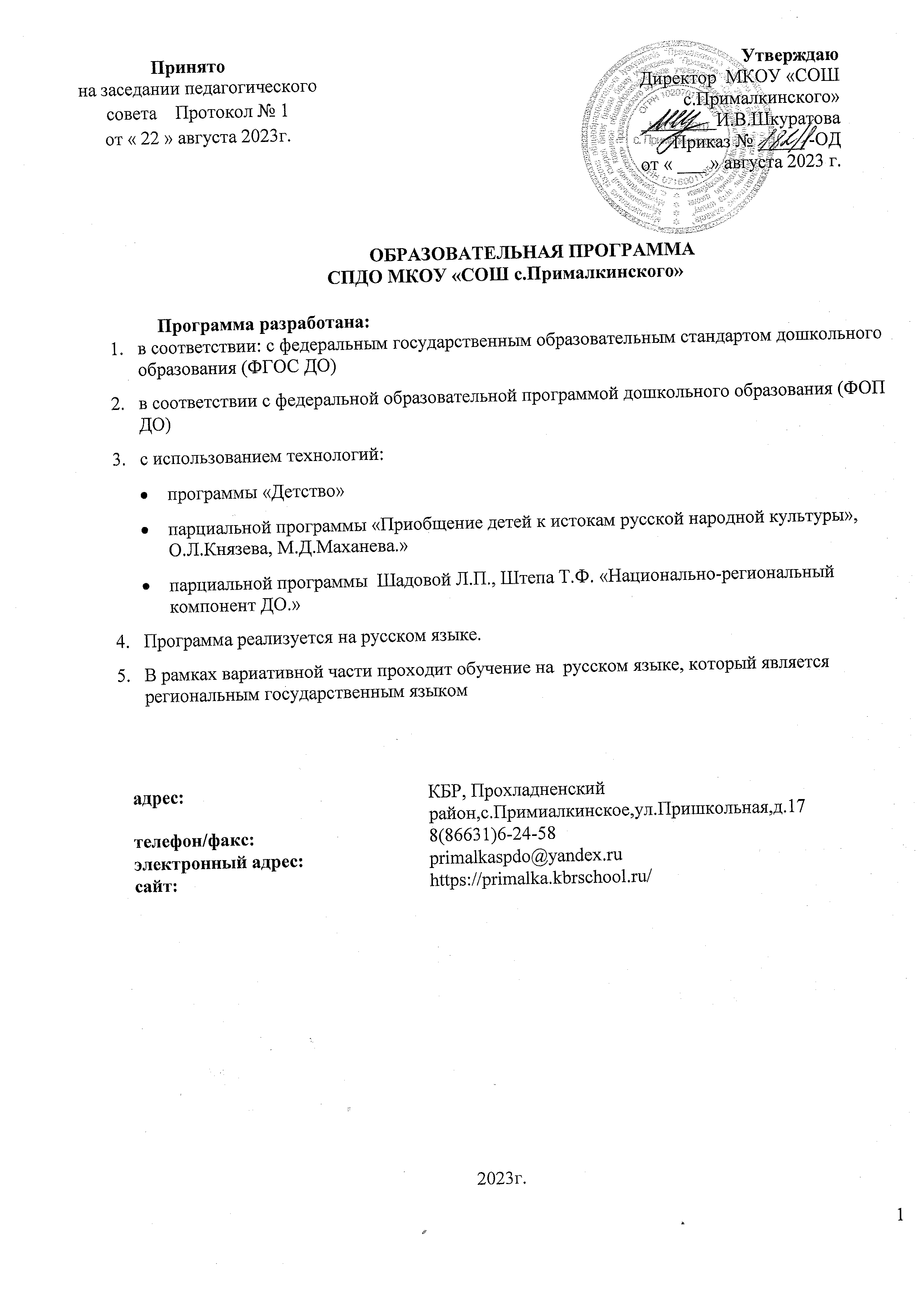 I. Целевой раздел Обязательная часть1.1. Пояснительная записка Основная общеобразовательная программа – образовательная программа структурного подразделения дошкольного образования МКОУ «СОШ с.Прималкинского» (далее Программа)   – это нормативно-управленческий документ, определяющий содержание и организацию образовательной деятельности на уровне дошкольного образования.        Реализация основной общеобразовательной программы дошкольного образования: общеразвивающая направленность - основная (срок освоения 7 лет). Программа носит открытый характер. Она задает основополагающие принципы, цели и задачи воспитания, создавая простор для творческого использования различных педагогических технологий. Во всех ситуациях взаимодействия с воспитанником педагог выступает как проводник общечеловеческого и собственного, личного опыта гуманистического отношения к людям. Ему представлено право выбора тех или иных способов решения педагогических задач, создания конкретных условий воспитания и развития детей. Программа сформирована как программа психолого-педагогической поддержки позитивной социализации и индивидуализации, развития личности детей дошкольного возраста и определяет комплекс основных характеристик дошкольного образования (объем, содержание и планируемые результаты в виде целевых ориентиров дошкольного образования).  Обязательная часть Программы разработана в соответствии с ФГОС ДО с  учетом Федеральной    образовательной     программы    дошкольного     образования.Программа включает три основных раздела: целевой, содержательный, организационный и одним из основных компонентов Программы является федеральная рабочая программа воспитания. Кроме того, согласно ФГОС ДО Программа включает дополнительный раздел: краткая презентация Программы СП, предназначенная для родителей (законных представителей) воспитанников.  а) Цели и задачи реализации Программы(соответствуют п.п. 1.5, 1.6. ФГОС ДО и ФОП п.14.1, 14.2) б) Принципы и подходы к формированию Программы  (опора на п.1.4 ФГОС ДО с дополнениями, ФОП  п.14.3) в) Характеристики особенностей развития детей раннего и дошкольного возраставсех групп, функционирующих в СПДО Прием воспитанников в СПДО осуществляется на основании:  - приказа Министерства образования и науки РФ от 31 июля 2020 г. № 373 «Об утверждении Порядка организации и осуществления образовательной деятельности по основным общеобразовательным программам – образовательным программам дошкольного образования».- приказа Министерства просвещения РФ от 15 мая 2020 г. № 236 «Об утверждении Порядка приема на обучение по образовательным программам дошкольного образования».В СПДО принимаются дети от 1 до 8-ми лет.  Режим работы СПДО предполагает 10-ти часовое пребывание детей в детском саду. В соответствии с Уставом возрастная периодизация контингента обучающихся определяет наличие групп: первая младшая группа «А» и «Б», младшая, средняя, старшая, подготовительная к школе. Все группы в СПДО общеразвивающей направленности.   Программа определяет содержание и организацию образовательной деятельности с обучающимися СПДО и обеспечивает развитие личности детей дошкольного возраста в различных видах общения и деятельности с учетом их возрастных, индивидуальных психологических и физиологических особенностей в соответствии с направлениями развития ребенка.Первая младшая группа (третий год жизни)Основная характеристика детей раннего возраста - ситуативность. Ребенок может думать, чувствовать, делать только то, что видит здесь и сейчас. В данном возрасте важен режим дня, ритм повседневной жизни. Основным условием успешного развития является обеспечение двигательной активности ребенка. Активность проявляется в контексте определенной предметной ситуации, где важен характер совместной деятельности со взрослым.  Взрослый интересен ребенку как человек, который раскрывает логику и способы употребления предметов, окружающих его. Именно предметная деятельность определяет формирование навыков гигиены и самообслуживания. Предметная деятельность, связанная с усвоением общественно-выработанных способов употребления предметов, оказывает влияние на развитие интеллекта, речи, самосознания и эмоциональной сферы ребенка.  Основу интеллекта в раннем возрасте определяет развитие сенсорных процессов, связанных с действием обследования предметов и построения на их основе целостных образов, а также формирование первых обобщений в виде сенсорных эталонов цвета, формы, величины.  Важно учитывать, что ребенок обучается только тому, что затрагивает его эмоциональную сферу. На основе сенсорного развития формируется план образов и представлений, что позволяет ребенку преодолеть ситуативность мышления и поведения.  В данный период закладываются основы успешного общения со сверстниками, инициативность, чувство доверия к сверстнику.  Основным достижениям возраста является самосознание, положительная самооценка, первые целостные формы поведения в виде результативных действий. Ребенок определяет себя как субъект собственных действий («Я сам»). Важна психологическая потребность в самостоятельности. Вторая младшая группа (четвертый год жизни)В данном возрасте уровень развития скелета и мышечной системы определяет возможность формирования осанки, свода стопы, базовых двигательных стереотипов. 	Продолжается 	формирование 	физиологических 	систем 	организма: дыхания, кровообращения терморегуляции, обеспечения обмена веществ. Данный возраст характеризуется интенсивным созреванием нейронного аппарата проекционной и ассоциативной коры больших полушарий. Психические функции. В три-четыре года память ребенка носит непроизвольный, непосредственный характер. Наряду с непроизвольной памятью, начинает формироваться и произвольная память. Ребенок запоминает эмоционально значимую информацию. На основе накопления представлений о предметах окружающего мира у ребенка интенсивно развивается образное мышление, воображение. Продолжается формирование речи, накопление словаря, развитие связной речи. В три-четыре года внимание ребёнка носит непроизвольный, непосредственный характер. Отмечается двусторонняя связь восприятия и внимания – внимание регулируется восприятием (увидел яркое – обратил внимание). В младшем дошкольном возрасте развивается перцептивная деятельность. Дети от использования предэталонов — индивидуальных единиц восприятия - переходят к сенсорным эталонам - культурно выработанным средствам восприятия. К концу младшего дошкольного возраста дети могут воспринимать до пяти и более форм предметов и до семи и более цветов, способны дифференцировать предметы по величине, ориентироваться в пространстве группы детского сада, а при определенной организации образовательного процесса и во всех знакомых ему помещениях образовательной организации. Детские виды деятельности. Система значимых отношений ребенка с социальной средой определяется возможностями познавательной сферы, наличием образного мышления, наличием самосознания и начальными формами произвольного поведения (действие по инструкции, действие по образцу). Социальная ситуация развития характеризуется выраженным интересом ребенка к системе социальных отношений между людьми (мамадочка, врач-пациент), ребенок хочет подражать взрослому, быть «как взрослый». Противоречие между стремлением быть «как взрослый» и невозможностью непосредственного воплощения данного стремления приводит к формированию игровой деятельности, где ребенок в доступной для него форме отображает систему человеческих взаимоотношений, осваивает и применяет нормы и правила общения и взаимодействия человека в разных сферах жизни. Игра детей в три-четыре года отличается однообразием сюжетов, где центральным содержанием игровой деятельности является действие с игрушкой, игра протекает либо в индивидуальной форме, либо в паре, нарушение логики игры ребенком не опротестовывается. В данный период начинают формироваться продуктивные виды деятельности, формируются первичные навыки рисования, лепки, конструирования. Графические образы пока бедны, у одних детей в изображениях отсутствуют детали, у других рисунки могут быть более детализированы. Дети начинают активно использовать цвет. Большое значение для развития мелкой моторики имеет лепка. Дети способны под руководством взрослого вылепить простые предметы. Конструктивная деятельность в младшем дошкольном возрасте ограничена возведением несложных построек по образцу и по замыслу. Коммуникация и социализация. В общении со взрослыми, наряду с ситуативно-деловой формой общения, начинает интенсивно формироваться внеситуативно-познавательная форма общения, формируются основы познавательного общения. Со сверстниками интенсивно формируется ситуативно-деловая форма общения, что определяется становлением игровой деятельности и необходимостью согласовывать действия с другим ребенком в ходе игрового взаимодействия. Положительно-индифферентное отношение к сверстнику, преобладающее в раннем возрасте, сменяется конкурентным типом отношения к сверстнику, где другой ребенок выступает в качестве средства самопознания. Саморегуляция. В три года у ребенка преобладает ситуативное поведение, произвольное поведение, в основном, регулируется взрослым. При этом, ребенок может действовать по инструкции, состоящей из 2-3 указаний. Слово играет в большей степени побудительную функцию, по сравнению с функцией торможения. Эмоции выполняют регулирующую роль, накапливается эмоциональный опыт, позволяющий предвосхищать действия ребенка. Личность и самооценка. У ребенка начинает формироваться периферия самосознания, дифференцированная самооценка. Ребенок, при осознании собственных умений, опирается на оценку взрослого, к четырем годам ребенок начинает сравнивать свои достижения с достижениями сверстников, что может повышать конфликтность между детьми. Данный возраст связан с дебютом личности. Средняя группа (пятый год жизни)Данный возраст характеризуется интенсивным созреванием нейронного аппарата ассоциативной коры больших полушарий. Возрастание специализации корковых зон и межполушарных связей. Правое полушарие является ведущим. Продолжается развитие скелета, мышц, изменяются пропорции тела. Слабо, но проявляются различия в строении тела мальчиков и девочек. Психические функции. Ведущим психическим процессом в данном возрасте является память. В четыре-пять лет интенсивно формируется произвольная память, но эффективность непроизвольного запоминания выше, чем произвольного. Начинает формироваться опосредованная память, но непосредственное запоминание преобладает. Возрастает объем памяти, дети запоминают до 7-8 названий предметов. К концу пятого года жизни восприятие становится более развитым. Интеллектуализация процессов восприятия – разложение предметов и образов на сенсорные эталоны. Восприятие опосредуется системой сенсорных эталонов и способами обследования. Наряду с действиями идентификации и приравнивания к образцу, интенсивно формируются перцептивные действия наглядного моделирования (в основном, через продуктивные виды деятельности). Дети способны упорядочить группы предметов по сенсорному признаку — величине, цвету; выделить такие параметры, как высота, длина и ширина. Совершенствуется ориентация в пространстве. Основной характеристикой мышления детей четырех-пяти лет является эгоцентризм. Наряду с интенсивным развитием образного мышления и расширением кругозора, начинает формироваться наглядно-схематическое мышление. Интенсивно формируется воображение. Формируются такие его особенности, как беглость, гибкость. С четырех лет внимание становится произвольным, увеличивается устойчивость произвольного внимания. На пятом году жизни улучшается произношение звуков и дикция, расширяется словарь, связная и диалогическая речь. Речь становится предметом активности детей. Для детей данного возраста характерно словотворчество. Интерес вызывают ритмическая структура речи, рифмы. Развивается грамматическая сторона речи. В период четырех-пяти лет формируются основы познавательной активности и любознательности. Детские виды деятельности. На пятом году жизни ребенок осваивает сложную систему норм и правил, принятых в социуме. Формируется развернутая сюжетно-ролевая игра, где центральным содержанием выступает моделирование системы человеческих отношений в ходе выполнения игровой роли. В данном возрасте в игре дети различают игровые и реальные отношения, характерна ролевая речь. Конфликты чаще возникают в ходе распределения ролей, роли могут меняться в ходе игры. Игра носит процессуальный, творческий характер. Детям доступны игры с правилами, дидактические игры. Развивается изобразительная деятельность. Совершенствуется техническая сторона изобразительной деятельности, замысел смещается с конца на начало рисования. Дети могут рисовать основные геометрические фигуры, вырезать ножницами, наклеивать изображения на бумагу и т. д. Усложняется конструирование. Формируются навыки конструирования по образцу, доступно конструирование по схеме, по условию и по замыслу, а также планирование последовательности действий. Продуктивные виды деятельности способствуют развитию мелкой моторики рук. Коммуникация и социализация. В общении со взрослыми интенсивно формируются внеситуативные формы общения, в частности – внеситуативнопознавательная форма общения, возраст «почемучек» приходится именно на четыре-пять лет. У детей формируется потребность в уважении со стороны взрослого, для них оказывается чрезвычайно важной его похвала. Это приводит к их повышенной обидчивости на замечания. Повышенная обидчивость представляет собой возрастной феномен. Со сверстниками продолжает формироваться ситуативно-деловая форма общения, что определяется развитием развернутой сюжетно-ролевой игры и совместными видами деятельности со сверстниками. При этом, характер межличностных отношений отличает ярко выраженный интерес по отношению к сверстнику, высокую значимость сверстника, ребенок болезненно реагирует на похвалу другого ребенка со стороны взрослых, конфликтность со сверстниками также характерна для данного возраста. В группе формируется стабильная структура взаимоотношений между детьми, определяющая социометрический статус каждого ребенка. Саморегуляция. В период от четырех до пяти лет существенно возрастает роль регулятивных механизмов поведения. Потребность в самовыражении (стремление быть компетентным в доступных видах деятельности) определяет развитие произвольности. В игре ребенок может управлять собственным поведением, опираясь на систему правил, заложенных в данной роли. Ребенку доступно осознание основных правил поведения в ходе общения и поведения в социуме. Речь начинает выполнять роль планирования и регуляции поведения. Интенсивно формируются социальные эмоции (чувство стыда, смущение, гордость, зависть, переживание успеха-неуспеха и др.). Личность и самооценка. У ребенка интенсивно формируется периферия самосознания, продолжает формироваться дифференцированная самооценка. Оценка взрослого, оценка взрослым других детей, а также механизм сравнения своих результатов деятельности с результатами других детей оказывают существенное влияние на характер самооценки и самосознания. Появляется краткосрочная временная перспектива (вчера-сегодня-завтра, было-будет). Старшая группа (шестой год жизни)Развитие центральной нервной и опорно-двигательной систем, зрительномоторной координации позволяет ребенку значительно расширить доступный набор двигательных стереотипов. Психические функции. В период от пяти до шести лет детям доступно опосредованное запоминание. Эффективность запоминания с помощью внешних средств (картинок, пиктограмм) может возрастать в 2 раза. В старшем дошкольном возрасте продолжает развиваться образное мышление. Дети способны не только решить задачу в наглядном плане, но и совершить преобразования объекта, указать, в какой последовательности объекты вступят во взаимодействие и т.д. Эгоцентризм детского мышления сохраняется. Основой развития мыслительных способностей в данном возрасте является наглядно-схематическое мышление, начинают развиваться основы логического мышления. Формируются обобщения, что является основой словесно-логического мышления. Интенсивно формируется творческое воображение. Наряду сообразной креативностью, интенсивно развивается и вербальная креативность по параметрам беглости, гибкости, оригинальности и разработанности. Увеличивается устойчивость, распределение, переключаемость внимания. Развитие речи идет в направлении развития словаря, грамматической стороны речи, связной речи, ребенку доступен фонематический анализ слова, что является основой для освоения навыков чтения. Проявляется любознательность ребенка, расширяется круг познавательных интересов. Складывается первичная картина мира. Детские виды деятельности. У детей шестого года жизни отмечается существенное расширение регулятивных способностей поведения, за счет усложнения системы взаимоотношений со взрослыми и со сверстниками. Творческая сюжетно-ролевая игра имеет сложную структуру. В игре могут принимать участие несколько детей (до 5-6 человек). Дети шестого года жизни могут планировать и распределять роли до начала игры и строят свое поведение, придерживаясь роли. Игровое взаимодействие сопровождается речью, соответствующей взятой роли по содержанию и интонационно. Нарушение логики игры не принимается и обосновывается. При распределении ролей могут возникать конфликты, связанные с субординацией ролевого поведения, а также нарушением правил. Сюжеты игр становятся более разнообразными, содержание игр определяется логикой игры и системой правил. Интенсивно развиваются продуктивные виды деятельности, которые способствуют развитию творческого воображения и самовыражения ребенка. Детям доступны рисование, конструирование, лепка, аппликация по образцу, условию и по замыслу самого ребенка. Необходимо отметить, что сюжетно-ролевая игра и продуктивные виды деятельности в пять-шесть лет приобретают целостные формы поведения, где требуется целеполагание, планирование деятельности, осуществление действий, контроль и оценка. Продуктивные виды деятельности могут осуществляться в ходе совместной деятельности. Коммуникация и социализация. В общении со взрослыми интенсивно формируются внеситуативно-познавательная и внеситуативно-личностная форма общения. У детей формируется потребность в самоутверждении через возможность соответствовать нормам, правилам, ожиданиям, транслируемым со стороны взрослых. Со сверстниками начинает формироваться внеситуативно-деловая форма общения, что определяется возрастающим интересом к личности сверстника, появляются избирательные отношения, чувство привязанности к определенным детям, дружба. Характер межличностных отношений отличает выраженный интерес по отношению к сверстнику, высокую значимость сверстника, возрастанием просоциальных форм поведения. Детские группы характеризуются стабильной структурой взаимоотношений между детьми. Саморегуляция. В период от пяти до шести лет начинают формироваться устойчивые представления о том, «что такое хорошо» и «что такое плохо», которые становятся внутренними регуляторами поведения ребенка. Формируется произвольность поведения, социально значимые мотивы начинают управлять личными мотивами.  Личность и самооценка. Складывается первая иерархия мотивов. Формируется дифференцированность самооценки. Преобладает высокая, неадекватная самооценка. Ребенок стремится к сохранению позитивной самооценки. Подготовительная к школе группа (седьмой год жизни)В период от пяти до семи лет наблюдается выраженное увеличение скорости роста тела ребенка в длину («полуростовой скачок роста»), причем конечности в это время растут быстрее, чем туловище. Изменяются кости, формирующие облик лица. Функциональное созревание.  Уровень развития костной и мышечной систем, наработка двигательных стереотипов отвечают требованиям длительных подвижных игр. Скелетные мышцы детей этого возраста хорошо приспособлены к длительным, но не слишком высоким по точности и мощности нагрузкам. Качественные изменения в развитии телесной сферы ребенка (полуростовой скачок) отражает существенные изменения в центральной нервной системе. К шести-семи годам продолжительность необходимого сна составляет 9-11 часов, при этом длительность цикла сна возрастает до 60-70 минут, по сравнению с 45-50 минутам у детей годовалого возраста, приближаясь к 90 минутам, характерным для сна детей старшего возраста и взрослых. Важнейшим признаком морфофункциональной зрелости становится формирование тонкой биомеханики работы кисти ребенка. К этому возрасту начинает формироваться способность к сложным пространственным программам движения, в том числе к такой важнейшей функции как письму – отдельные элементы письма объединяются в буквы и слова. К пяти-шести годам в значительной степени развивается глазомер. Дети называют более мелкие детали, присутствующие в изображении предметов, могут дать оценку предметов в отношении их красоты, комбинации тех или иных черт. Процессы возбуждения и торможения становятся лучше сбалансированными. К этому возрасту значительно развиваются такие свойства нервной системы, как сила, подвижность, уравновешенность. В то же время все эти свойства нервных процессов характеризуются неустойчивостью, высокой истощаемостью нервных центров. Психические функции. К шести-семи годам особую значимость приобретает процесс формирования «взрослых» механизмов восприятия. Формируется способность дифференцировать слабо различающиеся по физическим характеристикам и редко появляющиеся сенсорные стимулы. Качественные перестройки нейрофизиологических механизмов организации системы восприятия позволяют рассматривать этот период как сенситивный для становления когнитивных функций, в первую очередь произвольного внимания и памяти. Время сосредоточенного внимания, работы без отвлечений по инструкции достигает 10-15 минут. Детям становятся доступны формы опосредованной памяти, где средствами могут выступать не только внешние объекты (картинки, пиктограммы), но и некоторые мыслительные операции (классификация). Существенно повышается роль словесного мышления, как основы умственной деятельности ребенка, все более обособляющегося от мышления предметного, наглядно-образного. Формируются основы словесно-логического мышления, логические операции классификации, сериации, сравнения. Продолжают развиваться навыки обобщения и рассуждения, но они еще ограничиваются наглядными признаками ситуации. Увеличивается длительность произвольного внимания (до 30 минут). Развитие речи характеризуется правильным произношением всех звуков родного языка, правильным построением предложений, способностью составлять рассказ по сюжетным и последовательным картинкам. В результате правильно организованной образовательной работы у детей развивается диалогическая и некоторые виды монологической речи, формируются предпосылки к обучению чтения. Активный словарный запас достигает 3,5 - 7 тысяч слов. Детские виды деятельности. Процессуальная сюжетно-ролевая игра сменяется результативной игрой (игры с правилами, настольные игры). Игровое пространство усложняется. Система взаимоотношений в игре усложняется, дети способны отслеживать поведение партнеров по всему игровому пространству и менять свое поведение в зависимости от места в нем. Продуктивные виды деятельности выступают как самостоятельные формы целенаправленного поведения. Рисунки приобретают более детализированный характер, обогащается их цветовая гамма. Дети подготовительной к школе группы в значительной степени осваивают конструирование из различного строительного материала. Они свободно владеют обобщенными способами анализа как изображений, так и построек; не только анализируют основные конструктивные особенности различных деталей, но и определяют их форму на основе сходства со знакомыми им объемными предметами. Способны выполнять различные по степени сложности постройки как по собственному замыслу, так и по условиям. Коммуникация и социализация. В общении со взрослыми интенсивно проявляется внеситуативно-личностная форма общения. В общении со сверстниками преобладает внеситуативно-деловая форма общения. Характер межличностных отношений отличает выраженный интерес по отношению к сверстнику, высокую значимость сверстника, возрастание просоциальных форм поведения, феномен детской дружбы, активно проявляется эмпатия, сочувствие, содействие, сопереживание. Детские группы характеризуются стабильной структурой взаимоотношений между детьми. Саморегуляция. Формируется соподчинение мотивов. Социально значимые мотивы регулируют личные мотивы, «надо» начинает управлять «хочу». Выражено стремление ребенка заниматься социально значимой деятельностью. Происходит «потеря непосредственности» (по Л.С. Выготскому), поведение ребенка опосредуется системой внутренних норм, правил и представлений. Формируется система реально действующих мотивов, связанных с формированием социальных эмоций, актуализируется способность к «эмоциональной коррекции» поведения. Постепенно формируются предпосылки к произвольной регуляции поведения по внешним инструкциям. От преобладающей роли эмоциональных механизмов регуляции постепенно намечается переход к рациональным, волевым формам. Личность и самооценка. Складывается иерархия мотивов. Формируется дифференцированность самооценки и уровень притязаний. Преобладает высокая, неадекватная самооценка. Ребенок стремится к сохранению позитивной самооценки. Формируются внутренняя позиция школьника; гендерная и полоролевая идентичность, основы гражданской идентичности (представление о принадлежности к своей семье, национальная, религиозная принадлежность, соотнесение с названием своего места жительства, со своей культурой и страной); первичная картина мира, которая включает представление о себе, о других людях и мире в целом, чувство справедливости. 1.2. Планируемые результаты освоения программыПланируемые результаты освоения ОП СПДО в каждой возрастной группе, конкретизирующие требования ФГОС к целевым ориентирам по ФОП п.15Перечень оценочных материалов (педагогическая диагностика индивидуального развития детей), с указанием методов и источников диагностики, ее авторов по каждому направлению развития детей в соответствии с ФГОС ДО и требованиями ФОП п.16 Освоение Программы СПДО не сопровождается проведением промежуточной и итоговой аттестаций воспитанников.  Мониторинг осуществляется в форме регулярных наблюдений педагога за детьми в повседневной жизни и в процессе непосредственной образовательной работы с ними. Периодичность проведения мониторинга Карты наблюдения уровня развития детей:Программа «Детство»  автор Т.Бабаева, А.Г.Гогоберидзе, О.В.Солнцева.-Социально –коммуникативное развитие:пособие к программе «Детство»  - «Диагностика педагогического процесса по ФГОС ДО»-Познавательное  развитие:  пособие к программе «Детство»  - «Диагностика педагогического процесса по ФГОС ДО»-Речевое развитие пособие к программе «Детство» - «Диагностика педагогического процесса по ФГОС ДО»-Художественно – эстетическое развитие:пособие к программе «Детство» - «Диагностика педагогического процесса по ФГОС ДО»-Физическое развитие:пособие к программе «Детство» - «Диагностика педагогического процесса по ФГОС ДО»1.3. Часть, формируемая участниками образовательных отношенийОбъем обязательной части Программы составляет 60% от ее общего объема. Иные 40% составляют объем части Программы, формируемой участниками образовательных отношений. В основу приоритетов деятельности СПДО  были положены следующие факторы:учет государственной политики;особенности контингента детей и кадрового состава дошкольного учреждения;учет запроса родителей;особенности региона.Вариативная часть Программы предполагает углубленную работу в познавательном, социально – коммуникативном развитии обучающихся и предусматривает включение обучающихся в процесс ознакомления с региональными особенностямиКабардино-Балкарии, учитывает природно-географическое и культурно-историческое своеобразие региона. Выбор данных направлений для части, формируемой участниками образовательного процесса, соответствует потребностям и интересам детей, а также возможностям педагогического коллектива и социальному запросу родителей (законных представителей). В результате сложившейся системы работы педагогического коллектива, с учетом вышеперечисленных факторов, выделено следующее направление деятельности дошкольного учреждения: познавательное развитие дошкольников. Работа по реализации вариативной части Программы строится на основе парциальных программ: -   Парциальная программа «Приобщение детей к истокам русской народной культуры», О.Л.Князева, М.Д.Маханева. Учебно-методическое пособие. – 2 изд., перераб. и доп. – СПб.: «ДЕТСТВО-ПРЕСС», 2016.-304с. ryabinushka.yuzha.ru›…priobshenie_k_istokam.PDFПланируемые результаты освоения Программы           -  Содержание национально-регионального компонента Программы СПДО определяется авторской программы Шадовой Л.П., Штепа Т.Ф. «Национально-региональный компонент ДО».Ожидаемые образовательные результаты (целевые ориентиры).Результаты освоения сформулированы в виде целевых ориентиров дошкольного образования, которые представляют собой социально-нормативные возрастные характеристики возможных достижений ребенка на этапе завершения освоения Программы.Целевые ориентиры освоения ПрограммыII Содержательный разделОбязательная часть2.1. Описание образовательной деятельности в соответствии с направлениями развития ребенка, представленными в пяти образовательных областях, в соответствии с ФОП и методических пособий, обеспечивающих реализацию данного содержания в соответствии с ФОП п.172.2. Описание вариативных форм, способов, методов и средств реализации Программы с учётом возрастных и индивидуальных особенностей воспитанников, специфики их образовательных потребностей и интересов (ФОП п.23.6, 23.7, 23.8) 2.3. Особенности образовательной деятельности разных видов деятельности и культурных практик.Развитие ребёнка в образовательном процессе СПДО осуществляется целостно в процессе всей его жизнедеятельности. Освоение любого вида деятельности требует обучения общим и специальным умением, необходимым для её осуществления. Непосредственно-образовательная деятельность основана на организации следующих видовдетской деятельности:игровая, включая сюжетно-ролевую игру, игру с правилами и другие виды игры, коммуникативная (общение и взаимодействие со взрослыми и сверстниками), познавательно-исследовательская (исследования объектов окружающего мира и экспериментирования с ними), восприятие художественной литературы и фольклора, конструирование и изобразительная (рисование, лепка, аппликация),музыкальная (восприятие и понимание смысла музыкальных произведений, пение, музыкально-ритмические движения, игры на детских музыкальных инструментах);двигательная (овладение основными движениями) формы активности ребенка.Культурные практикиВо второй половине дня организуются разнообразные культурные практики, ориентированные на проявление детьми самостоятельности и творчества в разных видах деятельности. В культурных практиках воспитателем создается атмосфера свободы выбора, творческого обмена и самовыражения, сотрудничества взрослого и детей. Организация культурных практик носит преимущественно подгрупповой характер.Совместная игра воспитателя и детей (сюжетно-ролевая, режиссерская, игра-драматизация,  строительно-конструктивные  игры)  направлена  на  обогащение содержания творческих игр, освоение детьми игровых умений, необходимых для организации самостоятельной игры.Ситуации  общения  и  накопления  положительного  социально- эмоционального опыта носят проблемный характер и заключают в себе жизненную проблему, близкую детям дошкольного возраста, в разрешении которой они принимают непосредственное участие. Такие ситуации могут быть реально-практического характера (оказание помощи малышам, старшим), условно-вербального характера (на основе жизненных сюжетов или сюжетов литературных произведений) иммитационно-игровыми. Творческая мастерская предоставляет детям условия для использования и применения знаний и умений. Мастерские разнообразны по своей тематике, содержанию, например: занятия рукоделием, приобщение к народным промыслам.Музыкально-театральная и литературная гостиная (детская студия) —форма организации художественно-творческой деятельности детей, предполагающая организацию восприятия музыкальных и литературных произведений, творческую деятельность детей и свободное общение воспитателя и детей на литературном или музыкальном материале.Сенсорный  и  интеллектуальный  тренинг  —  система  заданий преимущественно  игрового  характера,  обеспечивающая  становление  системы сенсорных эталонов (цвета, формы, пространственных отношений и др.), способов интеллектуальной деятельности (умение сравнивать, классифицировать, составлять сериационные ряды, систематизировать по какому-либо признаку и пр.). Сюда относятся развивающие игры, логические упражнения, занимательные задачи.Досуг — вид деятельности, целенаправленно организуемый взрослыми для игры, развлечения, отдыха. Коллективная и индивидуальная трудовая деятельность носит общественно-полезный характер и организуется как хозяйственно-бытовой труд и труд в природе. Детская инициатива проявляется в свободной самостоятельной деятельности детей по выбору и интересам.Способы и направления поддержки детской инициативы в соответствии с ФОП п.25Особенности взаимодействия педагогического коллектива с семьями воспитанников и иные существенные характеристики(отражение направлений в соответствии с ФГОС ДО, с ФОП ДО)  Главными целями взаимодействия педагогического коллектива СПДОс семьями обучающихся дошкольного возраста являются: обеспечение психолого-педагогической поддержки семьи и повышение компетентности родителей (законных представителей) в вопросах образования, охраны и укрепления здоровья детей раннего и дошкольного возрастов;обеспечение единства подходов к воспитанию и обучению детей в условиях ДОО и семьи; повышение воспитательного потенциала семьи.Достижение этих целей осуществляется через решение основных задач: информирование родителей (законных представителей) и общественности относительно целей СПДО, общих для всего образовательного пространства Российской Федерации,      о мерах господдержки семьям, имеющим детей дошкольного возраста, а также об образовательной программе, реализуемой в СПДО;  просвещение родителей 	(законных 	представителей), повышение их правовой, 	психолого-педагогической 	 компетентности в вопросах охраны и укрепления здоровья, развития и образования детей; способствование развитию ответственного и осознанного родительства, какбазовой 	 основы благополучия семьи; просвещение родителей (законных представителей), повышение их правовой, психолого-педагогической компетентности  в вопросах охраны и укрепления здоровья, развития и образования детей;  способствование развитию ответственного и осознанного родительства, как базовой основы благополучия семьи; построение взаимодействия в форме сотрудничества и установления партнёрских отношений с родителями (законными представителями) детей младенческого, раннего и дошкольного возраста для решения образовательных задач; вовлечение родителей (законных представителей) в образовательный процесс. Деятельность педагогического коллектива СПДОпо построению взаимодействия с родителями (законными представителями) обучающихся осуществляетсяпо нескольким направлениям:Педагоги детского сада изучают специальную литературу по проблемам общения,     проводят     тренинги     для      родителей,     используют     видео- и фотоматериалы, фиксирующие самостоятельную игровую деятельность. Педагоги рассказывают о достижениях ребенка и получают информацию от родителей. Партнерский характер взаимодействия делает сотрудничество более успешным, при условии, что детский сад знаком с воспитательными возможностями семьи ребенка, а семья имеет представление о дошкольном учреждении, которому доверяет воспитание ребенка. Совместное сотрудничество развивает позитивное общественное мнение об учреждении, повышает спрос на образовательные услуги, обеспечивает доступность качественных образовательных услуг2.6. Описание образовательной деятельности по профессиональной коррекции нарушения развития детей,  КРР (ФОП п.27-28) специальные условия для получения образования детьми с ограниченными возможностями здоровья  механизмы адаптации Программы для детей с ОВЗ  использование специальных образовательных программ и методов, специальных методических пособий и дидактических материалов   проведение групповых и индивидуальных коррекционных занятий описание деятельности по психолого-педагогическому сопровождению детей различных категорий целевых групп обучающихся в соответствии с ФОП.Программа воспитания  в соответствии с  ФОП ДО п.29 Раздел I. Целевой Программы воспитанияОбщая цель воспитания в СПДО  – личностное развитие дошкольников и создание условий для их позитивной социализации на основе базовых ценностей российского общества через: 1) формирование ценностного отношения к окружающему миру, другим людям, себе;2) овладение первичными представлениями о базовых ценностях, а также выработанных обществом нормах и правилах поведения; 3) приобретение   первичного    опыта  деятельности    и    поведения    в    соответствии с     базовыми      национальными      ценностями,      нормами      и      правилами,      принятыми в обществе. Задачи воспитания формируются для каждого возрастного периода (1,6 год – 3 года, 3 года – 8 лет) на основе планируемых результатов достижения цели воспитания и реализуются в единстве с развивающими задачами, определенными действующими нормативными правовыми документами в сфере СПДО. Задачи воспитания соответствуют основным направлениям воспитательной работы. Направления воспитания. Патриотическое направление воспитания.Цель патриотического направления воспитания содействовать формированию у ребёнка личностной позиции наследника традиций и культуры, защитника Отечества и творца (созидателя), ответственного забудущее своей страны. 1) Ценности - Родина и природа лежат в основе патриотического направления воспитания. Чувство патриотизма возникает у ребёнка вследствие воспитания у него нравственных качеств, интереса, чувства любви и уважения к своей стране - России, своему краю, малой родине, своему народу и народу России в целом (гражданский патриотизм), ответственности, ощущенияпринадлежности  к своему народу. 2) Патриотическое направление воспитания базируется на идее патриотизма как нравственного чувства, которое вырастает из культуры человеческого бытия, особенностей образа жизни и её уклада, народных и семейных традиций. 3) Работа по патриотическому воспитанию предполагает: формирование «патриотизма наследника», испытывающего чувство гордости за наследие своих предков (предполагает приобщение детей к истории, культуре и традициям нашего народа: отношение к труду, семье, стране и вере); «патриотизма защитника», стремящегося сохранить это наследие (предполагает развитие у детей готовности преодолевать трудности ради своей семьи, малой родины); «патриотизма созидателя и творца», устремленного в будущее, уверенного в благополучии и процветании своей Родины (предполагает конкретные каждодневные дела, направленные, например, на поддержание чистоты и порядка, опрятности и аккуратности, а в дальнейшем - на развитие всего своего населенного пункта, района, республики, Отчизны  в целом). Духовно-нравственное направление воспитания.1)Цель духовно-нравственного направления воспитания - формирование способности к духовному развитию, нравственному самосовершенствованию, индивидуально ответственному поведению. 2)Ценности - жизнь, милосердие, добро лежат в основе духовно­ нравственного направления воспитания. 3)Духовно-нравственное воспитание направлено на развитие ценностно­ смысловой сферы дошкольников на основе творческого взаимодействия в детско - взрослой общности, содержанием которого является освоение социокультурного опыта в его культурно историческом и личностном аспектах. Социальное направление воспитания.1) Цель социального направления воспитания - формирование ценностного отношения детей к семье, другому человеку, развитие дружелюбия, умения находить общий язык с другими людьми. 2) Ценности - семья, дружба, человек и сотрудничество лежат в основе социального направления воспитания. 3) В дошкольном детстве ребёнок начинает осваивать все многообразие социальных отношений и социальных ролей. Он учится действовать сообща, подчиняться правилам, нести ответственность за свои поступки, действовать в интересах других людей. Формирование ценностно-смыслового отношения ребёнка к социальному окружению невозможно без грамотно выстроенного воспитательного процесса, в котором проявляется личная социальная инициатива ребёнка в детско­ взрослых и детских общностях. 4) Важной составляющей социального воспитания является освоение ребёнком моральных ценностей, формирование у него нравственных качеств и идеалов, способности жить в соответствии с моральными принципами и нормами и воплощать их в своем поведении. Культура поведения в своей основе имеет глубоко социальное нравственное чувство  - уважение к человеку, к законам человеческого общества. Конкретные представления о культуре поведения усваиваются ребёнком вместе с опытом поведения, с накоплением нравственных представлений и формированием навыка культурного поведения. Познавательное направление воспитания.1)Цель познавательного направления воспитания - формирование ценности познания. Ценность - познание лежит в основе познавательного направления воспитания. 2)В СПДО проблема воспитания у детей познавательной активности охватывает все стороны воспитательного процесса и является непременным условием формирования умственных качеств личности, самостоятельности и инициативности ребёнка. Познавательное и духовно нравственное воспитание должны осуществляться в содержательном единстве, так как знания наук и незнание добра ограничивает и деформирует личностное развитие ребёнка. 3) Значимым является воспитание у ребёнка стремления к истине, становление целостной картины мира, в которой интегрировано ценностное, эмоционально окрашенное отношение к миру, людям, природе, деятельности человека.            Физическое и оздоровительное направление воспитания.1) Цель физического и оздоровительного воспитания - формирование ценностного отношения детей к здоровому образу жизни, овладение элементарными гигиеническими навыками и правилами безопасности. 2) Ценности жизнь и здоровье лежит в основе физического и оздоровительного направления воспитания. 3) Физическое и оздоровительное направление воспитания основано на идее охраны и укрепления здоровья детей, становления осознанного отношения к жизни как основоположной ценности и здоровью как совокупности физического, духовного и социального благополучия человека. Трудовое направление воспитания. 1) Цель трудового воспитания - формирование ценностного отношения детей к труду, трудолюбию и приобщение ребёнка к труду. 2) Ценность-труд лежит в основе трудового направления воспитания. 3)Трудовое направление воспитания направлено на формирование и поддержку привычки к трудовому усилию, к доступному напряжению физических, умственных и нравственных сил для решения трудовой задачи; стремление приносить пользу людям. Повседневный труд постепенно приводит детей к осознанию нравственной стороны труда. Самостоятельность в выполнении трудовых поручений способствует формированию ответственности за свои действияЭстетическое направление воспитания. 1)Цель эстетического направления воспитания - способствовать становлению у ребёнка ценностного отношения к красоте. 2) Ценности - культура, красота, лежат в основе эстетического направления воспитания. 3) Эстетическое воспитание направлено на воспитание любви к прекрасному в окружающей обстановке, в природе, в искусстве, в отношениях, развитие у детей желания и умения творить. Эстетическое воспитание через обогащение чувственного опыта и развитие эмоциональной сферы личности влияет на становление нравственной и духовной составляющих внутреннего мира ребёнка. Искусство делает ребёнка отзывчивее, добрее, обогащает его духовный мир, способствует воспитанию воображения, чувств. Красивая и удобная обстановка, чистота помещения, опрятный вид детей и взрослых содействуют воспитанию художественного вкуса. Целевые ориентиры воспитания. Планируемые результаты воспитания носят отсроченный характер. Деятельность воспитателя нацелена на перспективу становления личности и развития ребёнка. Поэтому планируемые результаты представлены в виде целевых ориентиров как обобщенные «портреты» ребёнка к концу раннего и дошкольного возрастов. На уровне СПДО  не осуществляется оценка результатов воспитательной работы в соответствии с ФГОС ДО, так как «целевые ориентиры основной образовательной программы дошкольного образования 	не подлежат непосредственной оценке, в том числе в виде педагогической диагностики (мониторинга), и не являются основанием для их формального сравнения с реальными  достижениями детей». Целевые ориентиры воспитания детей раннего возраста (к трем годам) Целевые ориентиры воспитания детей на этапе завершения освоения программыСодержательный раздел Программы воспитания. Уклад образовательной организации.Уклад СПДО - это её необходимый фундамент, основа и инструмент воспитания. Уклад задает и удерживает ценности воспитания для всех участников образовательных отношений: руководителя СПДО, воспитателей и специалистов, вспомогательного персонала, обучающихся, родителей (законных представителей), субъектов социокультурного окружения ДОО. Уклад, в качестве установившегося порядка жизни СПДО, определяет мировосприятие, гармонизацию интересов и возможностей совместной деятельности детских, взрослых и детско-взрослых общностей в пространстве дошкольного образования. Уклад СПДО МКОУ «СОШ с.Прималкинского»описан в Образовательной программе СПДО. Цель и смысл деятельности СПДО, ее миссия.Целью деятельности СПДО является всестороннее формирование личности ребенка с учетом особенностей его физического, психического развития, индивидуальных возможностей и способностей, подготовка к обучению в школе, развитие и совершенствование образовательного процесса, осуществление дополнительных мер социальной поддержки обучающихся и работников СПДО . Миссия заключается в объединении усилий СПДО и семьи для создания условий, раскрывающих индивидуальность ребенка и способствующих формированию компетенций, которые обеспечивают ему успешность сегодня и в будущем. Принципы жизни и воспитания в СПДО. Программа воспитания построена на основе ценностного подхода, предполагающего присвоение ребенком дошкольного возраста базовых ценностей и опирается на следующие принципы: принцип гуманизма. Приоритет жизни и здоровья человека, прав и свобод личности, свободного развития личности; воспитание взаимоуважения, трудолюбия, гражданственности, патриотизма, ответственности, правовой культуры, бережного отношения к природе и окружающей среде, рационального природопользования; принцип ценностного единства и совместности. Единство ценностей и смыслов воспитания, разделяемых всеми участниками образовательных отношений, содействие, сотворчество и сопереживание, взаимопонимание и взаимное уважение; принцип общего культурного образования. Воспитание основывается на культуре и традициях России, включая культурные особенности региона; принцип следования нравственному примеру. Пример как метод воспитания позволяет расширить нравственный опыт ребенка, побудить его к открытому внутреннему диалогу, пробудить в нем нравственную рефлексию, обеспечить возможность выбора при построении собственной системы ценностных отношений, продемонстрировать ребенку реальную возможность следования идеалу в жизни; принципы безопасной жизнедеятельности. Защищенность важных интересов личности от внутренних и внешних угроз, воспитание через призму безопасности и безопасного поведения; принцип совместной деятельности ребенка и взрослого. Значимость совместной деятельности взрослого и ребенка на основе приобщения к культурным ценностям и их освоения; принцип инклюзивности. Организация образовательного процесса, при котором все дети, независимо от их физических, психических, интеллектуальных, культурно-этнических языковых и иных особенностей, включены в общую систему образования; принцип субъектности. Развитие и воспитание личности ребенка как субъекта собственной жизнедеятельности; воспитание самоуважения, привычки к заботе о себе, формирование адекватной самооценки и самосознания; принцип интеграции. Комплексный и системный подходы к содержанию и организации образовательного процесса. В основе систематизации содержания работы лежит идея развития базиса личностной культуры, духовное развитие детей во всех сферах и видах деятельности; • принцип учета возрастных особенностей. Содержание и методы воспитательной работы должны соответствовать возрастным особенностям ребенка; принципы индивидуального и дифференцированного подходов. Индивидуальный подход к детям с учетом возможностей, индивидуального темпа развития, интересов. Дифференцированный подход реализуется с учетом семейных, национальных традиций и т.п. Стратегия: формирование 	социальных компетенций личности 	обучающихся 	в условиях сетевого взаимодействия СПДО с учреждениями социальной сферы; развитие 	ресурсного, материально-технического, кадрового, 	научно-   методического обеспечения образовательного процесса; создание эмоционально комфортного климата в учреждении для всех участников образовательных отношений; повышение 	внутренней и 	внешней 	конкурентоспособности 	педагогов учреждения на учрежденческом, муниципальном и региональном уровне; развитие системы дополнительного образования в разных формах и видах деятельности детей; реализация компетентностного подхода в образовательном процессе СПДО; формирование информационно-ресурсного фонда СПДО; Выполнение данной стратегии обеспечивается за счёт: создания условий для повышения квалификации педагогических кадров; создания 	системы 	морального и 	материального 	стимулирования качественного профессионального труда; развития материально-технической базы учреждения; формирования единого образовательного пространства СПДО, реализацию механизма социального партнерства детского сада с учреждениями социальной сферы. К ценностям СПДО относятся: информационная открытость, поддержка и сотрудничество всех участников образовательных отношений; профессионализм и высокое качество образовательных услуг; единое образовательное пространство СПДО, сформированное за счет устойчивого социального партнерства; возможность реализации творческого потенциала всех участников образовательных отношений (результатами образовательной деятельности являются успехи обучающихся и педагогов СПДО, многие из которых являются лауреатами и победителями конкурсов и соревнований различного уровня; квалифицированные педагоги, работающие в инновационном режиме; теплая и дружеская атмосфера. Отношения к обучающимся, их родителям (законным представителям), сотрудникам и партнерам СПДО. Взаимодействие всех участников воспитательного процесса в СПДО строится на основе принципов: добровольность;сотрудничество;уважение интересов друг друга;соблюдение законов и иных нормативных актов.Ведущей целью взаимодействия является развитие личностей взаимодействующих сторон, их взаимоотношений, развитие коллектива и реализация его воспитательных возможностей. Взаимодействие СПДО и социальных партнёров строится на основе принципов: добровольность; равноправие сторон; уважение интересов друг друга; соблюдение законов и иных нормативных актов; учета запросов общественности; сохранения имиджа учреждения в обществе; установление коммуникаций между СПДО и социумом; обязательность исполнения договоренности; ответственность за нарушение соглашений. Взаимодействие 	с 	социальными 	партнерами 	носит 	вариативный 	характер построения 	взаимоотношений 	по 	времени 	сотрудничества 	и 	по 	оформлению договоренностей (планов) совместного сотрудничества. Ключевые правила СПДО.                         Структура образовательного года Структура образовательного процесса в режиме дня Традиции и ритуалы, особые нормы этикета в СПДО.Ритуалы и традиции способствуют развитию чувства сопричастности сообществу людей, помогают ребенку освоить ценности коллектива, прогнозировать дальнейшие действия и события. Каждая традиция решает определенные воспитательные задачи и соответствует возрастным особенностям детей. В СПДО регулярно проводятся календарные и народные праздники. Приобщение детей к народным традициям помогает воспитывать здоровую, гармоничную личность, способную преодолевать жизненные препятствия и сохранить бодрым тело и дух до глубокой старости. Особой популярностью пользуются детско-родительские проекты: команда добрых делтрудовой десантКроме того, в каждой группе проводится работа по созданию своих традиций, среди которых можно выделить: «Утро радостных встреч».Цель: обеспечить постепенное вхождение ребенка в ритм жизни группы, создать хорошее настроение, настроить на доброжелательное общение со сверстниками. Педагоги в каждой группе самостоятельно выбирают форму, в которой проходит традиционное утреннее приветствие, а также сроки, когда одно приветствие может смениться другим. «Отмечаем день рождения».Цель: развивать у детей способность сопереживанию радостных событий, вызвать положительные эмоции, подчеркнуть значимость каждого ребенка в группе. Дети вместе с воспитателем поздравляют именинника, поют ему «Каравай», в средней, старшей и подготовительной группах – каждый ребенок говорит имениннику пожелание. Этикет как условный ритуал представляет собой общепринятую систему определённых правил вежливости, которые регламентируют особенности взаимоотношений между представителями различных слоёв населения и социальных групп в соответствии с их общественным статусом. Виды этикета в СПДО: «Речевой»;«Гостевой»;«Столовый»;«Прогулочный».Особенности РППС, отражающие образ и ценности СПДО. РППС 	– заданная 	укладом 	совокупность 	всех 	предметных 	ресурсов, обусловливающих 	реализацию 	воспитательного 	процесса 	в 	ДОО 	с 	учетом 	их пространственной организации. Предметно-пространственная среда не только отражает традиционные российские ценности, но и способствует их принятию и раскрытию ребенком. Предметно-пространственная      среда      отражает федеральную, региональную специфику, а также специфику СПДО и включает оформление помещений, оборудование, игрушки. 	Социокультурный контекст, внешняя социальная и культурная среда СПДО Социокультурный контекст – это социальная и культурная среда, в которой человек растет и живет. Он также включает в себя влияние, которое среда оказывает на идеи и поведение человека. Социокультурный контекст воспитания учитывает этнокультурные, конфессиональные и региональные особенности и направлен на формирование ресурсов воспитательной программы. В рамках социокультурного контекста повышается роль родительской общественности как субъекта образовательных отношений в Программе воспитания. Социокультурные  особенности СПДО расположено в типовом здании, по адресу с.Прималкинское, ул.Пришкольная 17, в жилом комплексе. Рядом находится общеобразовательная школа, стадион, ФОК. СПДО имеет возможность для осуществления сетевого взаимодействия как с указанными образовательными организациями, так и с более удаленными, находящимися в пешей доступности «Сельская библиотека», «Детская школа искусств», «Дом культуры» с.п. Прималкинское.Региональные особенности.СПДО располагается на территории с.п.Прималкинское, Прохладненского муниципального  района КБР. Принципы работы, по реализации задач по региональному компоненту: принцип региональности (ориентация на учёт особенностей региона во всём воспитательном процессе);принцип историзма (раскрытие исторической обусловленности тех или  иных явлений, процессов);принцип 	комплексности 	и 	интегративности 	(объединение 	различных аспектов содержания в единое целое, развитие новой целостности);принцип природосообразности, учёта природного развития детей, их возрастных и индивидуальных особенностей, сохранения и укрепления их физического и психического здоровьяКонфессиональные особенности. Основной контингент обучающихся СПДО — русские, родной язык которых – русский. В то же время в СПДО есть дети из семей других национальностей: кабардинцы, турки. В рамках образовательной программы предусмотрено ознакомление дошкольников с традициями и обычаями народов КБР. Социальное партнерство.В СПДО осуществляется двухуровневое социальное партнерство: внутренний уровень (дети, воспитатели, специалисты, администрация СПДО, родительская общественность).внешний уровень (образовательные и медицинские учреждения, учреждения культуры, Управление образования).Воспитывающая среда СПДО.Воспитывающая среда раскрывает ценности и смыслы, заложенные в укладе. Воспитывающая среда включает совокупность различных условий предполагающих возможность встречи и взаимодействия детей и взрослых в процессе приобщения к традиционным ценностям российского общества. Пространство, в рамках которого происходит процесс воспитания, называется воспитывающей средой. Основными характеристиками воспитывающей среды являются её содержательная насыщенность и структурированность. При организации воспитывающей среды СПДО  учитываются: условия для формирования эмоционально-ценностного отношения ребёнка к окружающему миру, другим людям, себе;условия для обретения ребёнком первичного опыта деятельности и поступка в соответствии с традиционными ценностями российского общества;условия для становления самостоятельности, инициативности и творческого взаимодействия в разных детско-взрослых и детско-детских общностях, включая разновозрастное детское сообщество.Воспитывающая среда строится по трем направлениям: «от взрослого», который создает предметно-пространственную среду, насыщая ее ценностями и смыслами; «от совместности ребенка и взрослого»: воспитывающая среда, направленная на взаимодействие ребенка и взрослого, раскрывающего смыслы и ценности воспитания; -«от ребенка»: воспитывающая среда, в которой ребенок самостоятельно творит, живет и получает опыт позитивных достижений, осваивая ценности и смыслы, заложенные взрослым. Общности (сообщества) СПДО. Общность – это качественная характеристика любого объединения людей, определяющая степень их единства и совместности, для которой характерно содействие друг другу, сотворчество и сопереживание, взаимопонимание и взаимное уважение, наличие общих симпатий, ценностей и смыслов. Понятие общность основывается на социальной ситуации развития ребенка, которая представляет собой исходный момент для всех динамических изменений, происходящих в развитии в течение данного периода. Она определяет целиком и полностью те формы и тот путь, следуя по которому, ребенок приобретает новые и новые свойства своей личности, черпая их из среды, как из основного источника своего развития, тот путь, по которому социальное становится индивидуальным. Процесс воспитания детей дошкольного возраста связан с деятельностью разных видов общностей  (детских, детско-взрослых, профессионально- родительских, профессиональных). Культура поведения воспитателя в общностях как значимая составляющая уклада. Культура поведения взрослых в детском саду направлена на создание воспитывающей среды как условия решения возрастных задач воспитания. Общая психологическая атмосфера, эмоциональный настрой группы, спокойная обстановка, отсутствие спешки, разумная сбалансированность планов – это необходимые условия нормальной жизни и развития детей. Воспитатель должен соблюдать кодекс нормы профессиональной этики и поведения: - педагог всегда выходит навстречу родителям и приветствует родителей идетей 	 первым; - улыбка – всегда обязательная часть приветствия; - педагог описывает события и ситуации, но не даёт им оценки; - педагог не обвиняет родителей и не возлагает на них ответственность за поведение детей в СПДО; - тон общения ровный и дружелюбный, исключается повышение голоса; - уважительное отношение к личности обучающегося; -умение заинтересованно слушать собеседника и сопереживать ему; - умение видеть и слышать обучающегося, сопереживать ему; - уравновешенность и самообладание, выдержка в отношениях с детьми; - умение быстро и правильно оценивать сложившуюся обстановку и в то же время не торопиться с выводами о поведении и способностях в;   - умение сочетать мягкий эмоциональный и деловой тон в отношениях с детьми; 	- умение сочетать требовательность с чутким отношением к обучающимся;- знание возрастных и индивидуальных особенностей обучающихся; - соответствие внешнего вида статусу воспитателя СПДО. Особенности обеспечения возможности разновозрастного взаимодействия детей. Разновозрастное взаимодействие – это взаимодействие двух или нескольких детей разного возраста, способствующее обогащению их опыта, познанию себя и других, а также развитию инициативности детей, проявлению их творческого потенциала и овладению нормами взаимоотношений. 	Разновозрастное взаимодействие имеет большое воспитательное значение: 	способствует расширению спектра освоенных социальных ролей; создает условия для формирования таких социально значимых качеств личности как  самостоятельность, толерантность, доброжелательность, дисциплинированность, а также ответственность; является доступным для ребенка пространством обмена социальным опытом, в том числе знаниями, практическими умениями, ценностными приоритетами,  что стимулирует интерес дошкольника к социуму. Задачи воспитания в образовательных областях.Для проектирования содержания воспитательной работы необходимо соотнести  направления воспитания и образовательные области. Содержание Программы воспитания реализуется в ходе освоения детьми дошкольного возраста всех образовательных областей, обозначенных в ФГОС ДО: Образовательная область «Социально-коммуникативное развитие» соотносится с патриотическим, духовно-нравственным, социальным и трудовым направлениями воспитания;Образовательная область «Познавательное развитие» соотносится с познавательным и патриотическим направлениями воспитания;Образовательная область «Речевое развитие» соотносится с социальным и эстетическим направлениями воспитания;Образовательная область «Художественно-эстетическое развитие» соотносится с эстетическим направлением воспитания;Образовательная область «Физическое развитие» соотносится с физическим и оздоровительным направлениями воспитания.Формы совместной деятельности в образовательной организации.Работа с родителями (законными представителями). Необходимость взаимодействия педагогов с родителями традиционно признаётся важнейшим условием эффективности воспитания детей. Более того, в соответствии с ФГОС ДО сотрудничество с родителями является одним из основных принципов дошкольного образования. Нельзя забывать, что личностные качества (патриотизм, доброжелательность, сострадание, чуткость, отзывчивость) воспитываются в семье, поэтому участие родителей в работе ДОО, в совместных с детьми мероприятиях, их личный пример – все это вместе дает положительные результаты в воспитании детей, приобщении к социокультурным нормам. Поэтому активное включение родителей в единый совместный воспитательный процесс позволяет реализовать все поставленные задачи и значительно повысить уровень партнерских отношений. Работа с родителями (законными представителями) детей дошкольного возраста строится на принципах ценностного единства и сотрудничества всех субъектов социокультурного окружения СПДО. Цель взаимодействия: объединение усилий педагогов СПДО и семьи по созданию условий для развития личности ребенка на основе социокультурных, духовно-нравственных ценностей и правил, принятых в российском обществе.         Задачи: повысить компетентность родителей в вопросах развития личностных качеств детей дошкольного возраста;оказать психолого-педагогической поддержку родителям в воспитании ребенка;объединить 	усилия 	педагогов 	и семьи 	по 	воспитанию 	дошкольников посредством совместных мероприятий.В целях педагогического просвещения родителей (законных представителей обучающихся, воздействия на семейное воспитание используются различные формы работы. По каждой возрастной группе воспитателями ежегодно составляется План работы с родителями и вносится в рабочую программу воспитателя.  		Виды и формы деятельности, которые используются в деятельности СПДО:родители помогают и участвуют в организации и проведении мероприятий (акции, выставки, конкурсы, досуги);педагоги организуют работу с коллективом родителей (проводят общие и групповые собрания, беседы, тематические выставки, круглые столы, семинары и пр.);педагоги оказывают индивидуальную педагогическую помощь родителям (проводят консультации, мастер-классы, совместные выставки и др.);организуют совместные мероприятия с участием воспитанников, педагогов и родителей (тематические вечера, семейные праздники, дни открытых дверей и др.);используют новые формы обучения родителей педагогическим знаниям (деловые игры, семинары, мастер-классы);используются различные средства информации (проводятся тематические выставки, оформляются специальные стенды, действует сайт СПДО, странички в социальных сетях).Работа с родителями в группах детей раннего возраста имеет свои особенности и специфику. Первые дни посещения ребенком СПДО особенно ответственный период в работе с семьей: от того, какие впечатления сложатся у родителей (законных представителей) ребенка, во многом зависят дальнейшие взаимоотношения СПДО и семьи. Партнерский характер взаимодействия делает сотрудничество более успешным, при условии, что СПДО знакома с воспитательными возможностями  семьи ребенка, а семья имеет представление о СПДО, которому доверяет воспитание ребенка. События образовательной организации.Событие предполагает взаимодействие ребёнка и взрослого, в котором активность взрослого приводит к приобретению ребёнком собственного опыта переживания той или иной ценности. Событийным может быть не только организованное мероприятие, но и спонтанно возникшая ситуация, и любой режимный момент, традиции утренней встречи детей, индивидуальная беседа, общие дела, совместно реализуемые проекты и прочее. Проектирование событий позволяет построить целостный годовой цикл методической работы на основе традиционных ценностей российского общества. Это поможет каждому педагогу спроектировать работу с группой в целом, с подгруппами детей, с каждым ребёнком. Сущность воспитательного события заключается в том, что организуются специальные условия для создания «продукта совместной деятельности», в ходе которого дети, совместно со взрослыми проживают значимое событие, получают опыт, знания, проявляют инициативу, самостоятельность, радуются своим успехам и удачам других. Подготовка, организация и проведение воспитательного события проходит с учетом принципов: творческий подход к организации события;активность и самодеятельность детей;поддержка инициативы детей;формирование опыта самостоятельного решения проблемы;избегание оценочных суждений;коллективизм и социальная солидарность.Правильный режим дня — это рациональная продолжительность и разумное чередование различных видов деятельности и отдыха детей в течение суток. Основным принципом правильного построения режима является его соответствие возрастным психофизиологическим особенностям детей. При осуществлении режимных моментов учитываются индивидуальные особенности ребёнка (длительность сна, темп деятельности и т.п.).  Чем ближе к индивидуальным особенностям ребёнка режим детского сада, тем комфортнее он себя чувствует, тем лучше его настроение и выше активность. Гибкий режим подразумевает учет всех возможных ситуаций: плохую погоду, желание родителей забирать ребенка в удобное для них время, карантины и периоды повышенной заболеваемости. Но при этом основные компоненты режима дня (дневной сон, бодрствование, интервалы между приемами пищи, ночной сон и общее время прогулки) остаются неизменными.Фактором, укрепляющим, обогащающим формы события, является педагогическое сотрудничество с семьями обучающихся и (или) социальными партнерами, как субъектами событийной общности. Определяются общие цели, которые, в свою очередь, обеспечивают совместную деятельность в рамках событийного воспитательного пространства. Для организации традиционных событий используется сюжетно- тематическое планирования образовательного процесса с учетом календарно-тематического плана. Темы  определяются исходя из интересов и потребностей детей  и родителей (законных  представителей), а также необходимости обогащения  детского опыта и интегрируют содержание, методы и приемы из разных  образовательных областей. Единая тема отражается в организуемых воспитателем  образовательных ситуациях, детской практической, игровой, изобразительной  деятельности, в музыке, чтении художественной литературы, в  наблюдениях и общении воспитателя с детьми. В 	организации 	воспитательной 	деятельности 	учитывается 	также 	принцип сезонности, доступные пониманию детей сезонные праздники.Событийные мероприятия планируются на основе традиционных ценностей российского общества, Указа Президента РФ о теме предстоящего календарного года и событий в РФ, календаря образовательных событий, календаря профессиональных праздников. В соответствии с возрастными особенностями воспитанников, каждый педагог создает тематический творческий  проект в своей группе и реализует его в течение года. Совместная деятельность в образовательных ситуациях. Совместная деятельность в образовательных ситуациях является ведущей формой организации совместной деятельности взрослого и ребёнка по освоению ООП ДО, в рамках которой возможно решение конкретных задач воспитания. Цели и задачи воспитания реализуются во всех видах деятельности дошкольника, обозначенных во ФГОС ДО. В качестве средств реализации цели воспитания могут выступать следующие основные виды деятельности и культурные практики: предметно-целевая (виды деятельности, организуемые взрослым, в которых он открывает ребенку смысл и ценность человеческой деятельности, способы ее реализации совместно с родителями, воспитателями, сверстниками);культурные практики (активная, самостоятельная апробация каждым ребенком инструментального и ценностного содержаний, полученных от взрослого, и способов их реализации в различных видах деятельности через личный опыт);свободная инициативная деятельность ребенка (его спонтанная самостоятельная активность, в рамках которой он реализует свои базовые устремления: любознательность, общительность, опыт деятельности на основе усвоенных ценностей).Основные     виды организации совместной деятельности в образовательных ситуациях в СПДО: ситуативная беседа, рассказ, советы, вопросы;социальное моделирование, воспитывающая (проблемная) ситуация, составление рассказов из личного опыта;чтение художественной литературы с последующим обсуждением и выводами, сочинение рассказов, историй, сказок, заучивание и чтение стихов наизусть;разучивание и исполнение песен, театрализация, драматизация, этюды­ инсценировки;рассматривание и обсуждение картин и книжных иллюстраций, просмотр видеороликов, презентаций, мультфильмов;организация выставок (книг, репродукций картин, тематических или авторских, детских поделок и тому подобное),экскурсии (в музей, в общеобразовательную организацию), посещение спектаклей, выставок;игровые методы (игровая роль, игровая ситуация, игровое действие, квест- игра);демонстрация собственной нравственной позиции педагогом, личный пример педагога, приучение к вежливому общению, поощрение (одобрение, тактильный контакт, похвала, поощряющий взгляд).Воспитание в образовательной деятельности осуществляется в течение всего времени пребывания ребёнка в СПДО. Организация предметно-пространственной среды.Предметно-пространственная среда (далее – ППС) отражает федеральную, региональную специфику, а также специфику ДОО и включает: оформление помещений; оборудование; игрушки.ППС отражает ценности, на которых строится Программа воспитания, способствует их принятию и раскрытию ребенком. Реализация воспитательного потенциала предметно-пространственной среды предусматривает совместную деятельность педагогов, обучающихся, других участников образовательных отношений по её созданию, поддержанию, использованию в воспитательном процессе: знаки и символы государства, региона, населенного пункта и;компоненты среды, отражающие региональные, этнографические и другие особенности социо-культурных условий, в которых находится ДОО;компоненты среды, отражающие экологичность, природосообразность и безопасность;компоненты среды, обеспечивающие детям возможность общения, игры и совместной деятельности;компоненты среды, отражающие ценность семьи, людей разных поколений, радость общения с семьей;компоненты среды, обеспечивающие ребёнку возможность познавательного развития, экспериментирования, освоения новых технологий, раскрывающие красоту знаний, необходимость научного познания, формирующие научную картину мира;компоненты среды, обеспечивающие ребёнку возможность посильного труда, а также отражающие ценности труда в жизни человека и государства;компоненты среды, обеспечивающие ребёнку возможности для укрепления здоровья, раскрывающие смысл здорового образа жизни, физической культуры и спорта;компоненты среды, предоставляющие ребёнку возможность погружения в культуру России, знакомства с особенностями традиций многонационального российского народа.Вся среда СПДО является гармоничной и эстетически привлекательной. Окружающая ребенка ППС СПДО, при условии ее грамотной организации, обогащает внутренний мир дошкольника, способствует формированию у него чувства вкуса и стиля, создает атмосферу психологического комфорта, поднимает настроение, предупреждает стрессовые ситуации, способствует позитивному восприятию ребенком детского сада. Воспитывающее влияние на ребенка осуществляется через такие формы работы с ППС СПДО как: оформление интерьера дошкольных помещений (групп, коридоров, залов, лестничных пролетов и т.п.) и их периодическая переориентация;размещение на стенах СПДО регулярно сменяемых экспозиций;озеленение при садовой территории, разбивка клумб, посадка деревьев, оборудование спортивных и игровых площадок, доступных и приспособленных для дошкольников разных возрастных категорий, разделяющих свободное пространство СПДО на зоны активного и тихого отдыха;акцентирование внимания дошкольников посредством элементов ППС (стенды, плакаты, инсталляции) на важных для воспитания ценностях детского сада, его традициях, правилах.Поэтому территория СПДО благоустроена, каждая группа имеет прогулочный участок. Все участки озеленены насаждениями различных видов деревьев и кустарников, имеются клумбы с однолетними и многолетними насаждениями. На территории СПДО находятся: площадки для игровой деятельности детей, Все оборудование покрашено и закреплено. В рамках проектной площадки при активном участии родителей на территории детского сада появилась поляна сказок «Там на неведомых дорожках», что позволило организовать развивающее пространство в соответствие с пожеланиями детей. В группах созданы различные центры активности: центр двигательной активности;центр безопасности;центр игры;центр конструирования;центр логики и математики;центр экспериментирования, организации наблюдения и труда;центр познания и коммуникации;книжный уголок;центр театрализации и музицирования;центр уединения;центр творчества.При выборе материалов и игрушек для РППС СПДО ориентируется на продукцию отечественных и территориальных производителей. Игрушки, материалы и оборудование соответствуют возрастным задачам воспитания детей дошкольного возраста. Социальное партнерство. Особая значимость в воспитательной работе придается взаимодействию с социальными партнерами СПДО. Устанавливая социальное партнерство СПДО с другими заинтересованными лицами, создаются условия: для расширения кругозора дошкольников (освоения предметного и природного окружения, развития мышления, обогащения словаря, знакомства с историей, традициями народа) за счет снятия территориальной ограниченности СПДО (экскурсии, походы); формирования навыков общения в различных социальных ситуациях, с людьми разного пола, возраста, национальности, с представителями разных профессий; • воспитания уважения к труду взрослых; привлечения дополнительных инвестиций в финансовую базу СПДО. Взаимодействие СПДО с каждым из партнеров базируется на следующих принципах: добровольность; равноправие сторон; уважение интересов друг друга; соблюдение законов и иных нормативных актов. Сотрудничество коллектива СПДО с МКОУ «СОШ с.Прималкинского» обеспечивает преемственность и непрерывность в организации воспитательной работы между дошкольным и начальным звеном образования. Для воспитанников детского сада организуются экскурсии в школу, участие в совместных конкурсах и мероприятиях, в том числе и дистанционном формате. Для развития у детей целостного представления об окружающем мире, усвоения социальных ценностей, формирования личностной культуры организуется совместная деятельность с библиотекой с.п. Прималкинское. Беседы, конкурсы, викторины, совместные мероприятия способствуют развитию воображения, любознательности, вдумчивости, повышают интерес к чтению детской литературы. Для реализации совместных творческих проектов и участия в конкурсах творчества организуется совместная деятельность с ГДК с.п. Прималкинское,  МКОУ «СОШ с.Прималкинского». Социальное партнерство создает благоприятные условия для творческого саморазвития участников образовательного процесса. Такая работа, проводимая в ДОО, способствует разрушению привычного стереотипа и общественного мнения о работе детского сада только с семьями своих воспитанников, развивает позитивное общественное мнение об учреждении, повышает спрос на образовательные услуги для детей, улучшает подготовку детей к более легкой адаптации в новой социальной среде. Организационный раздел Программы воспитания.	Кадровое обеспечение. Реализация Программы воспитания обеспечивается коллективом детского сада, в состав которого входят: административный работник - 1 человек; педагогические работники – 12 человек;  учебно-вспомогательный персонал – 6 человек.Кадровое обеспечение воспитательного процессаВ целях эффективной реализации Программы воспитания созданы условия для: профессионального развития педагогических и руководящих работников, в том числе их дополнительного профессионального образования (семинары, научно-практические конференции, курсы повышения квалификации);консультативной поддержки педагогических работников по вопросам образования, воспитания и охраны здоровья детей, в том числе и детей с ОВЗ;организационно-методическое сопровождение (педагогический совет, семинар, семинар-практикум).Методическая детализация реализации воспитательной деятельности педагога осуществляется в процессе ее проектирования и организации. Нормативно-методическое обеспечение.Нормативно-методическое обеспечение реализации Программы воспитания представляет собой Перечень локальных правовых документов СПДО, в которые вносятся изменения после принятия «Общеобразовательная программа СПДО МКОУ «СОШ с.Прималкинского»: Календарный план воспитательной работы на учебный год; Годовой План работы на учебный год; Рабочие программы воспитания педагогов групп, как часть основной образовательной программы; Подробное описание приведено на сайте МКОУ «СОШ с.Прималкинского»Требования к условиям работы с особыми категориями детей.По своим основным задачам воспитательная работа в ДОО не зависит от наличия (отсутствия)  у ребёнка особых образовательных потребностей. В основе процесса воспитания детей в ДОО лежат традиционные ценности российского общества. Создаются особые условия воспитания для отдельных категорий обучающихся, имеющих особые образовательные потребности: дети с инвалидностью, дети с ограниченными возможностями здоровья, дети из социально уязвимых групп (воспитанники детских домов, дети из семей мигрантов, и так далее), одаренные дети и другие категории. Инклюзия подразумевает готовность образовательной системы принять любого ребёнка независимо от его особенностей (психофизиологических, социальных, психологических, этнокультурных, национальных, религиозных и других) и обеспечить ему оптимальную социальную ситуацию развития. Программа воспитания предполагает создание следующих условий, обеспечивающих достижение целевых ориентиров в работе с особыми категориями  детей: направленное на формирование личности взаимодействие взрослых с детьми, предполагающее создание таких ситуаций, в которых каждому ребёнку с особыми образовательными потребностями предоставляется возможность выбора деятельности, партнера и средств; учитываются особенности деятельности, средств её реализации, ограниченный объем личного опыта детей особых категорий;формирование игры как важнейшего фактора воспитания и развития ребёнка с особыми образовательными потребностями, с учётом необходимости развития личности ребёнка, создание условий для самоопределения и социализации детей на основе социокультурных, духовно- нравственных ценностей и принятых в российском обществе правил и норм поведения;создание воспитывающей среды, способствующей личностному развитию особой категории дошкольников, их позитивной социализации, сохранению их индивидуальности, охране и укреплению их здоровья и эмоционального благополучия;доступность воспитательных мероприятий, совместных и самостоятельных, подвижных и статичных форм активности с учётом особенностей развития и образовательных потребностей ребёнка; речь идет не только о физической доступности, но и об интеллектуальной, когда созданные условия воспитания и применяемые правила должны быть понятны ребёнку с особыми образовательными потребностями;участие семьи как необходимое условие для полноценного воспитания ребёнка дошкольного возраста с особыми образовательными потребностями.Направления и задачи, содержание коррекционно – развивающей работы.КРР и (или) инклюзивное образование в ДОО направлено на обеспечение коррекции нарушений развития у различных категорий детей (целевые группы), включая детей с ООП, в том числе детей с ОВЗ и детей-инвалидов; оказание им квалифицированной помощи в освоении Программы, их разностороннее развитие с учётом возрастных и индивидуальных особенностей, социальной адаптации. КРР объединяет комплекс мер по психолого-педагогическому сопровождению обучающихся, включающий психолого-педагогическое обследование, проведение индивидуальных и групповых коррекционно­ развивающих занятий, а также мониторинг динамики их развития. КРР в ДОО осуществляют педагоги, педагоги-психологи, учителя-дефектологи, учителя­ логопеды и другие квалифицированные специалисты. Задачи коррекционно – развивающей работы на уровне ДО: определение ООП обучающихся, в том числе с трудностями освоения Программы и социализации в ДОО;своевременное выявление обучающихся с трудностями социальной адаптации, обусловленными различными причинами;осуществление индивидуально ориентированной психолого-педагогической помощи обучающимся с учётом особенностей их психического и (или) физического развития, индивидуальных возможностей и потребностей (в соответствии с рекомендациями психолого-медико-педагогической комиссии или психолого­ педагогического консилиума образовательной организации (далее - ППК);оказание родителям (законным представителям) обучающихся консультативной психолого-педагогической помощи по вопросам развития и воспитания детей дошкольного возраста;содействие поиску и отбору одаренных обучающихся, их творческому развитию;выявление детей с проблемами развития эмоциональной и интеллектуальной сферы;реализация комплекса индивидуально ориентированных мер по ослаблению,снижению или устранению отклонений в развитии и проблем поведения. КРР организуется: по обоснованному запросу педагогов и родителей (законных представителей); на основании результатов психологической диагностики; на основании рекомендаций ППК. Часть, формируемая участниками образовательных отношенийНа основании исследований запросов участников образовательного процесса                                  (с учетом результатов мониторинга обследования воспитанников и анкетирования членов их семей, а также педагогов и микросоциума) осуществлен подбор нескольких образовательных программ различной направленности из числа парциальных и программ, отвечающих требованиям всех участников образовательных отношений. Содержание авторской программы Шадовой Л.П., Штепа Т.Ф. «Национально-региональный компонент ДО» определяет включение национально-регионального компонента образовательную  программу  СПДО Основной целью работы является развитие духовно-нравственной культуры ребенка, формирование ценностных ориентаций средствами традиционной народной культуры родного края. Задачи:Воспитывать у детей старшего дошкольного развитие возраста чувство любви и привязанности к малой родине, родному дому, проявлением на этой основе ценностных идеалов, гуманных чувств, нравственных отношений к окружающему миру и сверстникам. Использовать знания о родном крае в игровой деятельности. Вызывать интерес и уважительное отношение к культуре и традициям КБР, стремление сохранять национальные ценности. познавательное развитие Приобщать детей к истории КБР, города. района. Формировать представление детей о традиционной культуре родного края через ознакомление с природой.Развивать речь, мышление, первичное восприятие диалектной речи через знакомство с культурой КБР. Приобщать детей младшего дошкольного развитие возраста к музыкальному творчеству родного края.Воспитывать любовь в родной земле через слушание музыки, разучивание песен, хороводов, традиций. Формировать практические умения по приобщению детей старшего дошкольного возраста к различным народным декоративно- прикладным видам деятельности. физическое развитие Развивать эмоциональную свободу, физическую выносливость, смекалку, ловкость через традиционные игры и забавы народов КБР. Организовать плодотворное сотрудничество детского сада и семьи по организации воспитания и обучения детей на национально-региональной основе.Принципы работы: • Системность и непрерывность. • Личностно-ориентированный гуманистический характер взаимодействия детей и взрослых. • Свобода индивидуального личностного развития.• Признание приоритета ценностей внутреннего мира ребенка, опоры на позитивный внутренний потенциал развития ребенка. В дошкольном возрасте формируются предпосылки гражданских качеств, представления о человеке, обществе культуре. Программа «Обучение дошкольников грамоте» Журова Л.Е., Варенцова Н.С. Н.В. Дурова, Л.Н. Невская рассчитана на 2-а года обучения. Программа включает в себя систему занятий для детей дошкольного возраста. Реализуется в старшей и подготовительной группах.Основной целью обучения является работа над звуковой культурой речи детей, а основным содержанием - звуко- слоговой анализ слов. Проводится целенаправленная работа по развитию мышления, внимания, памяти, по усвоению зрительного образа каждой печатной буквы. Обучение грамоте носит общеразвивающий характер, способствует развитию активной мыслительной деятельности, работоспособности, нравственно - волевых и эстетических качеств личности ребенка. Особое внимание уделяется игровым приемам и дидактическим играм, которые составляют специфику обучения дошкольников и являются  существенным компонентом этого обучения. Задачи 1-го года обучения: ·формирование у детей общей ориентировки в звуковой системе языка, обучение их звуковому анализу. Задачи 2-го года обучения: ·дети учатся анализу и синтезу предложений разной конструкции, ·знакомятся со всеми буквами русского алфавита, ·выкладывают слова и предложения из букв разрезной азбуки, ·овладевают слоговым и слитным способами чтения. - Программа «Ступеньки» курса математики для дошкольной подготовки детей 3-6 лет Л. Г. Петерсон.  Основной целью программы дошкольной подготовки «Ступеньки» является развитие у детей в ходе дидактической игры мышления, творческих сил и деятельностных способностей, общеучебных умений и качеств личности, обеспечивающих эффективное обучение в школе. В программе «Ступеньки» для дошкольных образовательных учреждений в ходе дидактической игры реализуются следующие деятельностные и воспитательные цели.Деятельностные цели:1) Развитие познавательных процессов и мыслительных операций. 2) Мотивация к игровой деятельности и приобретение первичного деятельностного опыта (понимание задания и его выполнение, самоконтроль, преобразование, коммуникативное взаимодействие).3) Приобретение опыта работы с языковыми средствами.Воспитательные цели:Формирование эмоциональной направленности на получение в ходе игры внутри некоторой группы совместного положительного результата. Содержание на дошкольной ступени выступает, с одной стороны, в роли инструментария для реализации деятельностных и воспитательных целей, а с другой – обеспечивает целостное восприятия ребенком окружающего мира и создает базу для построения содержания начального образования. На этапе дошкольной подготовки для эффективного обучения детей в школе у них формируется познавательный интерес, желание и привычку думать, стремление узнать что-то новое. Важно научить их общаться со сверстниками и взрослыми, включаться в совместную игровую и общественно-полезную деятельность. Основными задачами дошкольной подготовки в программе «Ступеньки» являются:1) Формирование мотивации учения, ориентированной на удовлетворение познавательных интересов, радость творчества.2) Формирование мыслительных операций: анализ, синтез, сравнение, обобщение, конкретизация, классификация, аналогия.3) Развитие вариативного мышления, фантазии, воображения, творческих способностей.4) Развитие речи, умения аргументировать свои высказывания, строить простейшие умозаключения.5) Увеличение объема внимания и памяти.6) Выработка умения целенаправленно владеть волевыми усилиями, устанавливать правильные отношения со сверстниками и взрослыми, видеть себя глазами окружающих.7) Формирование общеучебных умений (умения обдумывать и планировать свои действия, осуществлять решение в соответствии с заданными правилами, проверять результат своих действий и т.д.).Программа включает в себя систему занятий по «Игралочке» с детьми 3-4 лет. Занятия по «Раз- Ступенька, два- ступенька» и рабочие тетради в старшей и подготовительной  группах. - Парциальная программе Князевой А., Р.Б. Стеркиной,  Авдеевой Н.  "Основы безопасности детей дошкольного возраста"  Программа включает в себя систему развивающих заданий для детей дошкольного возраста. В соответствии с современными психолого- педагогическими ориентирами в ней даются примеры проведения возможных занятий и использования методических приемов, способствующих более эффективному усвоению детьми соответствующего материала. Определяя основное содержание и направление развития детей, составители программы оставляют за каждым дошкольным учреждением право на использование различных форм и методов организации обучения с учетом индивидуальных и возрастных особенностей детей, социокультурных различий, своеобразия домашних и бытовых условий, а также общей социально-экономической и криминогенной ситуации. При этом основным ориентиром должен стать учет жизненного опыта детей, особенностей их поведения, предпочтений. Для того чтобы понять, что именно дети знают, думают, чувствуют, можно использовать беседы, дискуссии — это позволит избежать передачи уже известных им знаний или таких, которые они пока не могут использовать из-за их непонятности или удаленности от реальной жизни. В то же время, опираясь на уже имеющиеся у детей знания и представления, взрослые смогут выделить те направления, по которым необходимо провести специальное обучение и выбрать адекватную методику (занятие, игра, чтение, беседа, мультфильм). Они направлены на формирование основ экологической культуры, ценностей здорового образа жизни, осторожного обращения с опасными предметами, безопасного поведения на улице.Парциальная программа «Приобщение детей к истокам русской народной культуры» О.Л. Князевой рассчитана на работу с детьми младшего и старшего дошкольного возраста – с 3 до 7 лет. Цели и задачи реализации ПрограммыЦели:-расширить представление и самостоятельность произведения фольклора, богатство и красочность народного языка:  	-воспитывать у детей нравственные, трудовые, экологические, патриотические чувства.  Цель может быть достигнута при решении ряда задач:-содействие атмосфере национального быта;  - широкое использование фольклора: песен, загадок, пословиц, поговорок, частушек;  -учить рассказывать русские народные сказки, играть в народные подвижные  и театрализованные игры;  -знать и различать народное искусство, как основу национальной культуры.  Данная программа предлагает новые ориентиры в нравственно-патриотическом воспитании детей, нацеленные на приобщение детей к русской народной культуре.  Основная цель программы – способствовать формированию у детей личностной культуры, приобщать их к богатому культурному наследию русского народа, заложить фундамент для освоения детьми национальной культуры, для чего дети должны знать жизнь и быт русского народа, его характер, присущие ему нравственные ценности, традиции, особенности материальной и культурной среды. Параллельно в программе решаются вопросы расширения базовой культуры личности воспитателя дошкольного образовательного учреждения. Теоретическую основу программы составляет известное положение о том, что дети в процессе ознакомления с родной культурой приобщаются к непреходящим общечеловеческим ценностям. Духовный, творческий патриотизм необходимо прививать с раннего детства. Родная культура, как отец и мать, должны стать неотъемлемой частью души ребенка. Однако национальная гордость не должна проявляться как самодовольство и, тем более, как презрительное отношение к другим народам. Патриотизм тесно связан с духовностью личности, с ее глубиной, поэтому педагог, не будучи сам патриотом, не сможет пробудить чувство любви к Родине. Именно «пробудить», а не заучить и не навязать, так как в основе патриотизма лежит духовное начало, которое обретается и переживается индивидуально. Только педагог-патриот способен передать дух русской национальной культуры, открыть и показать детям ее красоту и своеобразие. Исходя из данных теоретических оснований, авторы рекомендуют следующее. 1.Окружающие предметы, воспитывающие в нем чувство красоты, любознательность, должны иметь национальную специфику. Это поможет детям с самого раннего возраста понять, что эти вещи – часть его великого народа. 2.Необходимо широко использовать все виды фольклора (сказки, песни, пословицы, поговорки и т.д.). В устном народном творчестве сохранились особенные черты русского характера, его нравственные ценности, представления о добре, красоте, правде, храбрости и т.д. Знакомя детей с поговорками, загадками, сказками, педагог приобщает их к общечеловеческим и национальным ценностям. В русском фольклоре особое место занимает уважительное отношение к труду, восхищение мастерством человеческих рук. Благодаря этому русский фольклор, по мнению авторов, является богатейшим источником для познавательного и нравственного развития детей. 3.Большое место в приобщении детей к народной культуре должны занимать праздники и традиции. В них сфокусированы накопленные веками наблюдения за поведением птиц, растений, погодными явлениями и т.д. Причем эти явления всегда связаны с трудом и общественной жизнью человека. 4.Очень важно знакомить детей с народным прикладным искусством и декоративной росписью. Русское декоративно-прикладное искусство (игрушки, росписи, костюмы и пр.) обладает ярким национальным колоритом и безусловной художественной ценностью. Таким образом, образовательная цель программы состоит в приобщении детей ко всем видам национального искусства – от архитектуры до живописи, от пляски и сказки до музыки и театра. Для реализации этой цели предлагается использовать соответствующие дошкольному возрасту игровые методические приемы. Важным условием и участником педагогического процесса авторы программы считают специальное помещение – избу, в которой размещены предметы, наиболее часто упоминающиеся в русских сказках: коромысло, горшки, лапти, печь, кувшины и т.д. Такое убранство избы вводит детей в атмосферу русской деревни, помогает детям эмоционально ощутить и пережить содержание сказок. В избе детей приветствует хозяйка, которая является душой этой избы и хранительницей всех народных традиций (ее роль может исполнять одна из воспитательниц). Кроме того, в избе живет еще один персонаж (это авторская находка) – домовенок Кузя (образная кукла) – представитель мира русской сказки, носитель народной мудрости. Он любит общаться с детьми, рассказывать им сказки, стишки и потешки, однако он плохо ориентируется в современной жизни и часто просит рассказать, что ребята о ней знают. Программа рассчитана на работу с детьми трех-семи лет. Она включает перспективное и календарное планирование. Для каждой возрастной группы (младшей, средней, старшей и подготовительной) предусмотрены конкретные темы занятий для каждого календарного месяца. Занятия проводятся примерно раз в неделю. Содержание занятий знакомит детей со сказками (их проигрывание, пояснение и иллюстрации незнакомых слов), песенками, обычаями, предметами русского бытаАвторская программа художественного воспитания, обучения и развития детей 2- 7 лет "Цветные ладошки" (формирование эстетического отношения и художественно-творческих способностей) представляет оригинальный вариант реализации базисного содержания и специфических задач художественно-эстетического образования детей в изобразительной деятельности. пособие содержит полный курс занятий по лепке, аппликации и рисованию для всех возрастных групп ДОУ (задачи, планирование, конспекты занятий). Программа обеспечена современными наглядно-методическими и практическими пособиями.   Адресовано старшим воспитателям и заведующим ДОУ, воспитателям дошкольных учреждений, преподавателям изостудий, студентам педагогических колледжей и вузов, а также всем, кто интересуется вопросами художественного развития детей дошкольного возраста.  Цель и задачиЦель программы - формирование у детей раннего и дошкольного возраста эстетического отношения и художественно-творческихспособностей в изобразительной деятельности.Основные задачи:1.Развитие  эстетического восприятия художественных образов (в произведениях искусства) и предметов (явлений) окружающего мира как эстетических объектов.2. Создание условий для свободного экспериментирования с художественными материалами и инструментами.3. Ознакомление с универсальным «языком» искусства – средствами художественно-образной выразительности.4. Амплификация (обогащение) индивидуального художественно-эстетического опыта (эстетической апперцепции): «осмысленное чтение» - распредмечивание и опредмечивание художественно-эстетических объектов с помощью воображения и эмпатии (носителем и выразителем эстетическоговыступает цельный художественный образ как универсальная категория);интерпретация художественного образа и содержания, заключённого в художественную форму.5.Развитие художественно-творческих способностей в продуктивных видахдетской деятельности.6. Воспитание художественного вкуса и чувства гармонии.7. Создание условий для многоаспектной и увлекательной активности детей вхудожественно-эстетическом освоении окружающего мира.8. Формирование эстетической картины мира и основных элементов «Яконцепции- творца».III  Организационный разделОбязательная часть 3.1. Описание психолого-педагогических условий в соответствии с ФОП  п.303.2. Особенности организации развивающей предметно-пространственной среды в соответствии с ФОП  п.31 в СПДОРазвивающая предметно-пространственная среда СПДО создана педагогами для развития индивидуальности каждого ребенка с учетом его возможностей, уровня активности и интересов, поддерживая формирование его индивидуальной траектории развития. СПДО расположено в типовом здании с административными и служебными помещениями. Территория, прилегающая к зданию и используемая для прогулок и игр на свежем воздухе, рассматривается как часть развивающего пространства, в пределах которого осуществляется игровая и свободная деятельность детей. Участки оснащены оборудованием, озеленением, которое поддерживается в надлежащем состоянии. Территория хорошо озеленена, имеются цветочные клумбы. Хозяйственный двор расположен на расстоянии от детских участков.Групповые площадки являются индивидуальными для каждой группы. Для защиты детей от солнца и осадков имеются теневые навесы-веранды. На первом расположены 4 групповых помещений, физкультурный зал, музыкальный зал, пищеблок, медицинский блок, прачечная, методический кабинет, дополнительные помещения для вспомогательного персонала. На втором этаже расположены 2 группы, кабинет администрации Предметно – развивающая среда организуется на принципах комплексирования, свободного зонирования и подвижностиВ группах раннего возраста РППС предусматривает наличие центров детской активности: В группах для детей дошкольного возраста РППС предусматривает наличие  центров детской активности:Требования к развивающей предметно-пространственной среде:Развивающая предметно-пространственная среда обеспечивает максимальную реализацию образовательного потенциала пространства  СПДО, группы, а также территории, прилегающей к СПДО, материалов, оборудования и инвентаря для развития детей дошкольного возраста в соответствии с особенностями каждого возрастного этапа, охраны и укрепления их здоровья, учета особенностей и коррекции недостатков их развития.Развивающая предметно-пространственная среда должна обеспечивать возможность общения и совместной деятельности детей (в том числе детей разного возраста) и взрослых, двигательной активности детей, а также возможности для уединения.Развивающая предметно-пространственная среда должна обеспечивать:-реализацию различных образовательных программ;-учет национально-культурных, климатических условий, в которых осуществляется образовательная деятельность;-учет возрастных особенностей детей.Развивающая предметно-пространственная среда должна быть содержательно-насыщенной, трансформируемой, полифункциональной, вариативной, доступной и безопасной.3.3. Описание материально-технического обеспечения Программы, обеспеченности методическими материалами и средствами обучения и воспитания в соответствии с ФОП  п.32Перечень художественной литературы, музыкальных произведений, произведений изобразительного искусства для разных возрастных групп соответствует ФОП п.33 Описание  кадровых условий в соответствии с ФОП  п.34Коллектив СПДО составляет 24 человека. Воспитательно-образовательную работу осуществляют 10 педагогов: из них 9 воспитателей и музыкальный руководитель. Педагоги систематически повышают свой профессиональный уровень через посещения районного методического объединения педагогов СПДО, прохождение процедуры аттестации, самообразование, что способствует повышению профессионального мастерства,   положительно влияет на развитие СПДО.  Часть, формируемая участниками образовательных отношенийРежим и распорядок  дня в СПДО  разработан в соответствии  ФОП п.35Образовательный процесс имеет свои специфические особенности, связанные с отличительными особенностями нашего региона: Климатические особенности: процесс воспитания и развития в СПДО является непрерывным, но, тем не менее, график образовательного процесса составляется в соответствии  с  выделением двух периодов:              -холодный период: учебный год (сентябрь-май), составляется определенный режим дня и план образовательной деятельности           - теплый период (июнь-август), для которого составляется другой режим дня   Холодный период года (сентябрь-май)Тёплый период года (июнь)Примечание: СанПин предусматривает продолжительность прогулки -3-4 часа, при режиме работы ОУ -12 часов.  Продолжительность прогулки в  СПДО МКОУ «СОШ с.Прималкинского» в 1 младших группах  сокращена в связи с режимом работы -10,5 часов. (2 ч.45 мин)Дошкольный возраст. Детство от трёх до семи Задача воспитателя – создавать положительное настроение у детей, организовывать рациональный двигательный режим, предупреждать детское утомление разумным чередованием разнообразной активной деятельности и отдыха. Использовать в непосредственно образовательной деятельности физкультминутки, двигательные паузы между образовательными ситуациями, разнообразить двигательную деятельность детей в течение дня. Холодный период года (сентябрь-май) Тёплый период года ( июнь)Летняя дежурная группа (август)Примечание: В летний период  работает 1 разновозрастная дежурная группаУчебный планВ рамках образовательной программы и в соответствии с уставными целями и задачами, отбирая содержание работы кружка, педагогический коллектив ориентируется на требования педагогической целесообразности организации детей. Прежде всего, это обеспечение права и возможности каждой личности на удовлетворение культурно- образовательных потребностей в соответствии с индивидуальными ценностными ориентациями. Примерная сетка совместной образовательной деятельностии культурных практик в режимных моментахСистема физкультурно-оздоровительной работы в группах общеразвивающей направленности строиться с учётом индивидуальных, возрастных и климатических особенностей.Система закаливания3.7.  Календарный план воспитательной работы СПДОДля работы с детьми раннего возраста эффективно используется сюжетно-тематическое  планирование образовательного процесса. В дошкольном возрасте в содержание образовательного процесса дополнительно включается проектная деятельность. В планировании работы учитываются принципы сезонности, повторяемости содержания с определенным усложнением, нарастания самостоятельности и активности детей. Все содержание образовательного процесса в СПДО способствует неуклонному развитию познавательной и эмоциональной сферы детей, обогащению их личного опыта, росту самостоятельности и даёт каждому ребенку ощущение единой дружной семьи и радости общения со сверстниками и взрослыми в детском саду.Календарный план воспитательной работы в СПДОМетодическое обеспечение программы.IV. Дополнительный раздел 4.1. Возрастные и иные категории детей, на которых ориентирована ОП СПДОВ СПДО  функционируют 6  групп общеразвивающей направленности, 1 разновозрастная группа компенсирующей направленности, 1 разновозрастная группа комбинированной направленности. Наполняемость в группах  соответствуют требованиям СП 2.4.3648-20. В СП функционируют  3 группы с предельной наполняемостью 45 детей.  Наполняемость групп в СП 4.2. Используемые Программы ФОП и парциальные программы.  Федеральная образовательная программа дошкольного образования  (далее - ФОП) является нормативным документом, на основании которого дошкольные образовательные учреждения Российской Федерации могут самостоятельно разрабатывать, утверждать и реализовывать основную  образовательную программу дошкольного образования.  Федеральная    образовательная     программа    дошкольного     образования (далее   - Федеральная   программа)   разработана,  в   соответствии   с   Порядком разработки и утверждения федеральных основных общеобразовательных программ, утверждённым    приказом   Министерства   просвещения   Российской   Федерации от 30 сентября 2022 г. N 874 (зарегистрирован Министерством юстиции Российской Федерации 2 ноября 2022 г., регистрационный N 70809).            В настоящее время работа СПДО осуществляется на основании Федеральной образовательной программы дошкольного образования и Основной общеобразовательной программы – образовательной программы дошкольного образованияструктурного подразделения дошкольного образования МКОУ «СОШ с.Прималкинского», нормативных документов:1.Федеральный закон от 29.12.2012  № 273-ФЗ  «Об образовании в Российской Федерации»; 2. Приказ Министерства образования и науки РФ от 17 октября 2013 г. N 1155 г. Москва «Об утверждении федерального государственного стандарта дошкольного образования»; 3.Приказ Минпросвещения России от 25.11.2022 №1028 «Об утверждении федеральнойобразовательной программы дошкольного образования»http://publication.pravo.gov.ru/Document/View/00012022122800444.Приказ Минпросвещения России от 31.07.2020 N 373 "Об утверждении Порядка организации и осуществления образовательной деятельности по основным общеобразовательным программам - образовательным программам дошкольного образования"; 5. СП 2.4.3648-20 «Санитарно-эпидемиологические требования к организациям воспитания и обучения, отдыха и оздоровления детей и молодежи», утвержденными постановлением Главного санитарного врача РФ от 28.09.2020 № 28, СанПиН 1.2.3685-21 «Гигиенические нормативы и требования к обеспечению безопасности и (или) безвредности для человека факторов среды обитания», утвержденными постановлением Главного санитарного врача РФ от 28.01.2021 № 2. Программно – методическое обеспечение:4.3. Характеристика взаимодействия педагогического коллектива с семьями детей.Формы информационного взаимодействия педагогического коллектива  с родителями по основным образовательным областям. Физическое развитие Ознакомление  с критериями оценки здоровья детей с целью обеспечение смысловой однозначности информации. Персонализация передачи информации о здоровье каждого ребенка, реализуемой разнообразными средствами. Проведение «Дня здоровья» и физкультурных праздников с родителями. Создание специальных стендов. Познавательное и  речевое развитие Ознакомление  с основными показателями речевого развития детей (звуковая культура речи, фонетическая, грамматическая, лексическая сторона речи, связная речь). Индивидуальное обсуждение результатов обследования познавательного и речевого развития детей при личной встрече с педагогом, логопедом. Привлечение к проведению работы в семье по расширению кругозора детей посредством чтения по рекомендованным спискам произведений художественной литературы и участия в праздниках. Просмотр видео- и прослушивание аудиоматериалов связанных с познавательным и речевым развитием детей. Социально - коммуникативное развитие 1. Ознакомление  с основными показателями социально - коммуникативного развития детей (игровое взаимодействие детей и общение, взаимодействие детей на занятиях, усвоение социальных норм и правил). 2. Индивидуальное обсуждение   результатов обследования социально - коммуникативного развития детей при их личной встрече с педагогом. Художественно - эстетическое развитие Использование стендов, стеллажей для демонстрации работ по рисованию и лепке с последующим индивидуальным комментированием результатов детской деятельности. Демонстрация фотоматериалов с изображением результатов конструирования детей из различных материалов с последующим индивидуальным комментированием результатов детской деятельности. Организация поквартальных выставок детских работ по свободной (самостоятельной) деятельности. Участие в  творческих Интернет - конкурсах. Педагоги представляют общую (т.е. предназначенную коллективу родителей в целом) и индивидуальную (касающуюся родителей каждого конкретного ребенка)информацию для родителей. Общая включает в себя информацию о режиме работы дошкольного учреждения, планируемых мероприятиях, содержании нормативно-правовых, программно-методических материалов и др. Индивидуальная представляет собой данные, полученные педагогами в результате обследования ребенка в соответствии с требованиями, сформулированными в части основной общеобразовательной программы, и является конфиденциальной. Виды предоставления общей информации: единый и групповой стенды; плакаты различной тематики (противопожарная, санитарная, гигиеническая и др.); памятки, буклеты; стеллажи для демонстрации детских работ по лепке и небольших конструкций.Аудиовизуальные способы передачи информации  предоставляются в следующих формах:просмотр видео- и прослушивание аудиоматериалов связанных с познавательным и речевым развитием детей; документальные 	видеофильмы 	с записью 	занятий, 	праздников 	и 	других воспитательно - образовательных мероприятий.В устной словесной форме передача общей информации  осуществляется: на родительских собраниях, встречах, «круглых столах» и пр.; при проведении открытых занятий и совместных праздников.В устной словесной форме передача индивидуальной информации осуществляется: при ежедневных непосредственных контактах педагогов с родителями; при проведении неформальных бесед о детях или запланированных встреч с родителями; при общении по телефону; Результаты освоения Программы Специфика дошкольного детства не позволяет требовать от ребенка дошкольного возраста достижения конкретных образовательных результатов и обуславливает необходимость определения результатов освоения Программы в виде целевых ориентиров.  Целевые ориентиры дошкольного образования рассматриваются как социально-нормативные возрастные характеристики возможных достижений ребенка (ФГОС ДО раздела IV, п. 4.6).   Целевые ориентиры Программы выступают основаниями преемственности дошкольного и начального общего образования. № РазделРазделСтраница Целевой раздел Целевой раздел Обязательная часть  1.11. Пояснительная записка а) цели и задачи реализации Программы  б) принципы и подходы к формированию Программы  в) характеристики особенностей развития детей раннего и дошкольного возраста всех групп, функционирующих в СПДО соответствии с Уставом 41.2Планируемые результаты освоения Программы - планируемые результаты освоения ООП в каждой возрастной группе, конкретизирующие требования ФГОС к целевым ориентирам по ФОП  - перечень оценочных материалов (педагогическая диагностика индивидуального развития детей), с указанием методов и источников диагностики, ее авторов по каждому направлению развития детей в соответствии с ФГОС ДО и требованиями ФОП 11 1.3Часть, формируемая участниками образовательных отношений 12II. Содержательный раздел II. Содержательный раздел Обязательная часть 2.1Описание образовательной деятельности в соответствии с направлениями развития ребенка, представленными в пяти образовательных областях, в соответствии с ФОП и методических пособий, обеспечивающих реализацию данного содержания 142.2Описание вариативных форм, способов, методов и средств реализации Программы с учётом возрастных и индивидуальных особенностей воспитанников, специфики их образовательных потребностей и интересов  142.3.Особенности образовательной деятельности разных видов деятельности и культурных практик.142.4.Способы и направления поддержки детской инициативы152.5.Особенности взаимодействия педагогического коллектива с семьями воспитанников и иные существенные характеристики152.6.Описание образовательной деятельности по профессиональной коррекции нарушения развития детей,  КРР 172.7.2.7.1.2.7.2.2.7.3.Программа воспитания в соответствии с ФОПРаздел I. Целевой Программы воспитанияНаправления воспитания. Целевые ориентиры воспитания. Раздел 2. Содержательный Программы воспитания. Уклад СПДО.Воспитывающая среда СПДО.Общности (сообщества) СПДО. Задачи воспитания в образовательных областяхФормы совместной деятельности в образовательной организации.Организация предметно-пространственной среды. Социальное партнерство. Раздел 3. Организационный Программы воспитания. Кадровое обеспечение Нормативно-методическое обеспечение Требования к условиям работы с особыми категориями детей.1721362.82.8Часть, формируемая участниками образовательных отношений Методическая литература, позволяющая ознакомится с содержанием парциальных программ, методик и форм организации образовательной работы38 III. Организационный разделОбязательная часть.  3.13.1Описание психолого-педагогических условий  в соответствии с ФОП  453.2 3.2 Особенности организации развивающей предметно-пространственной среды в соответствии с ФОП и кадровых условий 453.3 3.3 Описание материально-технического обеспечения Программы, обеспеченности методическими материалами и средствами обучения и воспитания в соответствии с ФОП483.4 3.4 Перечень художественной литературы, музыкальных произведений, произведений изобразительного искусства для разных возрастных групп соответствует ФОП483.53.5Описание 	кадровых 	условий 	в соответствии с ФОП483.63.6Часть, формируемая участниками образовательных отношенийРежим и распорядок  дня в СПДО  Календарный план воспитательной работы СПДОМетодическое обеспечение образовательной программы. 48IV. Дополнительный раздел программы4.14.1Возрастные и иные категории детей, на которых ориентирована ООП – ОП ДО 714.24.2Используемые Программы: ФОП и парциальные программы 714.34.3Характеристика взаимодействия педагогического коллектива с семьями детей 73№п/пМероприятияСрокОтветственные1. Создание соответствующие условия для проведения мониторинговых исследований В течение всего периода  Завед.СПДО2. Определение направлений мониторинга:  познавательное развитие; речевое развитие; художественно-эстетическое развитие; социально-коммуникативное развитие; физическое развитие.Сентябрь, апрельВоспитатели 3. Проведение мониторинга:  входной контроль; итоговый контроль; Сентябрь, апрельЗавед.СПДО, воспитатели 4. Проведение производственного совещания с педагогами по организации мониторинга качества образования. Сентябрь Завед.СПДО5. Подготовка анализа и сравнительного анализа по  результатам мониторинга Сентябрь, апрельЗавед.СПДОвоспитатели 6. Доведение 		до 	сведения 	участников мониторинга и их родителей результатов Сентябрь, майВоспитатели  Ранний возрастДошкольный возрастПроявляет интерес к устному народному творчеству (песенки, сказки, потешки, скороговорки), с помощью взрослых рассказывает, договаривает  их. Проявляет желание участвовать в театрализованных и подвижных играх, с интересом следит за действиями героев кукольного театра. Знает основные литературные понятия по  фольклору;  краткое 	содержание 	прочитанных 	литературных  произведений; быт и традиции русского народа; песни, частушки, потешки, загадки, пословицы, поговорки, заклички. Умеет рассказывать 	русские 	народные сказки, потешки и обыгрывать их; Использует в игре предметы быта русского народа; Создаёт 	творческие 	работы 	по фольклорным произведениям. Раздел1 младшая группа «А» , «Б»Младшая группаСредняя группаСтаршая группаПодготовительная группа1. Родной крайЗнают название нашей республики – Кабардино – Балкарская РеспубликаЗнают название нашей республики – Кабардино – Балкарская РеспубликаИмеют представления о погодно – климатических и сезонных изменениях в природе Кабардино Балкарии.Имеют представления о погоде в Кабардино - Балкарии, сезонных изменения в природе, погодно – климатических особенностях. Знают элементарные правила экологически грамотного поведения в природе.2.ГеографическоеположениеЗнают в каком городе (посёлке, селе) живут, название.Знают в каком городе (посёлке, селе) живут, название, в какой республике находится наш город (село, посёлок).Знают географическое расположение города (села, посёлка), умеют находить их на карте.Знают географическое расположение города (села, посёлка), умеют находить их на карте, знают географические особенности региона, основныереки Кабардино Балкарии.3. Город Нальчик – столица КБРЗнают в каком городе (посёлке, селе) живут, название.Знают в каком городе (посёлке, селе) живут, название, в какой республике находится наш город (село, посёлок).Знают социокультурные учреждения города, краткую историю возникновения и развития столицы КБР. Ориентируются на карте города.Знают социокультурные учреждения города, историю возникновения и развитиястолицы КБР, могут показать город на карте. Имеют представления о геральдике. Имеют представления о других городах Республики.4. Население Кабардино - БалкарииЗнают основные народы, живущие в республике.Знают основные народы, живущие в республике.Знают народности, населяющие КБР. Имеют представления об их быте и условиях проживания.Могут назвать народности Кабардино - Балкарии, знают особенности быта, обычаи, праздники, традиционные занятия. Имеют представления о национальной одежде.5. Традиции, промыслыЗнают 2-3 кабардинские и балкарские народные сказки. Знают сказки, легенды, обычаи народов КБР. Знают традиционные занятия коренного населения, промыслы.Имеют представление о народных промыслах, о народных традициях. Знакомы с фольклором (сказки, загадки пословицы, приметы), знают народные инструменты6.Растительный мирЗнают и могут назвать 1-2 вида растений, произрастающих в Кабардино Балкарии.Знают и могут назвать 2-3 вида растений, произрастающих в Кабардино Балкарии.Знают условия произрастания растений в условиях Северного Кавказа, знают разнообразие растений – ольха, клён, бук, липа, тополь, калина, шиповник, орешники др.Знают условия произрастания растений и зависимость внешнего вида растений от условий и места обитания. Имеют представления о возобновляемости и охране растительного мира. Знают разнообразие растительного мира: – ольха, клён, бук, липа, тополь, калина, шиповник, орешники, папоротник и др. - Знают лекарственное значение растений. 7. Животный мирЗнают основных животных живущих в лесах Кабардино Балкарии (волк, заяц, медведь, лиса)Знают основных животных живущих в лесах Кабардино Балкарии (волк, заяц, медведь, лиса, олень, дикий кабан,)Знают условия обитания и приспособления к ним животных. Знают обитателей местной фауны.Знают условия обитания и зависимость внешнего вида животных от условий и мест обитания. Знают некоторые особенности поведения и образа жизни животных. Знают разнообразие животных. Имеют представления о возобновляемости и охране животного мира. Знают животных, занесённых в красную книгу КБР.Направления Формы взаимодействия с родителями диагностико-аналитическое направлениеполучение и анализ данных о семье каждого обучающегося, её запросах в отношении охраны здоровья и развития ребёнка; об уровне психолого-педагогической компетентности родителей (законных представителей); а также планирование работы с семьей с учётом результатов проведенного анализа; согласование воспитательных задачреализуется через опросы, социологические срезы, индивидуальные блокноты, «почтовый ящик», педагогические беседы с родителями (законными представителями); дни (недели) открытых дверей, открытые просмотры занятий и других видов деятельности детей и так далее; просветительское направлениепросвещение родителей (законных представителей) по вопросам особенностей психофизиологического и психического развития детей младенческого, раннего и дошкольного возрастов; выбора эффективных методов обучения и воспитания детей определенного возраста; ознакомление с актуальной информацией о государственной политике в области ДО, включая информирование о мерах господдержки семьям с детьми дошкольного возраста; информирование об особенностях реализуемой в ДОО образовательной программы; условиях пребывания ребёнка в группе ДОО; содержании и методах образовательной работы с детьмиреализуются через групповые родительские собрания, конференции, круглые столы, семинары­ практикумы, тренинги и ролевые игры, консультации, педагогические гостиные, родительские клубы и другое; информационные проспекты, стенды, ширмы, папки­ передвижки для родителей (законных представителей); журналы и газеты, издаваемые ДОО для родителей (законных представителей), педагогические библиотеки для родителей (законных представителей); сайты ДОО и социальные группы в сети Интернет; медиарепортажи и интервью; фотографии, выставки детских работ, совместных работ родителей (законных представителей) и детей. Включают также и досуговую форму - совместные праздники и вечера, семейные спортивные и тематические мероприятия, тематические досуги, знакомство с семейными традициями и другое.консультационное направление объединяет в себе консультирование родителей (законных представителей) по вопросам их взаимодействия с ребёнком, преодоления возникающих проблем воспитания и обучения детей, в том числе с ООП в условиях семьи; особенностей поведения и взаимодействия ребёнка со сверстниками и педагогом; возникающих проблемных ситуациях; способам воспитания и построения продуктивного взаимодействия с детьми младенческого, раннего и дошкольного возрастов; способам организации и участия в детских деятельностях, образовательном процессе и другому.реализуются через групповые родительские собрания, конференции, круглые столы, семинары­ практикумы, тренинги и ролевые игры, консультации, педагогические гостиные, родительские клубы и другое; информационные проспекты, стенды, ширмы, папки­ передвижки для родителей (законных представителей); журналы и газеты, издаваемые ДОО для родителей (законных представителей), педагогические библиотеки для родителей (законных представителей); сайты ДОО и социальные группы в сети Интернет; медиарепортажи и интервью; фотографии, выставки детских работ, совместных работ родителей (законных представителей) и детей. Включают также и досуговую форму - совместные праздники и вечера, семейные спортивные и тематические мероприятия, тематические досуги, знакомство с семейными традициями и другое.Направление воспитания Ценности Целевые ориентиры Патриотическое Родина, природа Проявляющий привязанность к близким людям, бережное отношение к живому. Духовно­нравственное Жизнь, милосердие, Способный понять и принять, что такое «хорошо» и «плохо». Проявляющий сочувствие, доброту. Социальное Человек, семья, дружба, сотрудничество Испытывающий чувство удовольствия в случае одобрения и чувство огорчения в случае неодобрения со стороны взрослых. Проявляющий интерес к другим детям и способный бесконфликтно играть рядом с ними. Проявляющий позицию «Я сам!». Способный к самостоятельным (свободным) активным действиям в общении. Познавательное Познание Проявляющий интерес к окружающему миру и активность в поведении и деятельности. Физическое и оздоровительное Здоровье, жизнь Понимающий ценность жизни и здоровья, владеющий основными способами укрепления здоровья - физическая культура, закаливание, утренняя гимнастика, личная гигиена, безопасное поведение и другое; стремящийся к сбережению и укреплению собственного здоровья и здоровья окружающих. Проявляющий интерес к физическим упражнениям и подвижным играм, стремление к личной и командной победе, нравственные и волевые качества.Трудовое Труд Поддерживающий элементарный порядок в окружающей обстановке. Стремящийся помогать старшим в доступных трудовых действиях. Стремящийся к результативности, самостоятельности, ответственности в самообслуживании, в быту, в игровой и других видах деятельности (конструирование, лепка,  художественный труд, детский дизайн и другое). Эстетическое Культура и красота Проявляющий эмоциональную отзывчивость на красоту в окружающем мире и искусстве. Способный к творческой деятельности (изобразительной, декоративно- оформительской, музыкальной, словесно- речевой, театрализованной и другое). Направление воспитания Ценности Показатели Патриотическое Родина, природа Любящий свою малую родину и имеющий представление о своей стране - России, испытывающий чувство привязанности к родному дому, семье, близким людям. Духовно­ нравственное Жизнь, милосердие, добро Различающий основные проявления добра и зла, принимающий и уважающий традиционные ценности, ценности семьи и общества, правдивый, искренний, способный к сочувствию и заботе, к нравственному поступку. Способный не оставаться равнодушным к чужому горю, проявлять заботу; Самостоятельно различающий основные отрицательные и положительные человеческие качества, иногда прибегая к помощи взрослого в ситуациях морального выбора. Социальное Человек, семья, дружба, сотрудничество Проявляющий ответственность за свои действия и поведение; принимающий и уважающий различия между людьми. Владеющий основами речевой культуры. Дружелюбный и доброжелательный, умеющий слушать и слышать собеседника, способный взаимодействовать со взрослыми и сверстниками на основе общих интересов и дел. Познавательное Познание Любознательный, наблюдательный, испытывающий потребность в самовыражении, в том числе творческом. Проявляющий 	активность, самостоятельность, инициативу 	в познавательной, игровой, коммуникативной и продуктивных видах деятельности 	 и в самообслуживании. Обладающий первичной картиной мира на основе традиционных  ценностей Физическое и оздоровительное Здоровье, жизнь Понимающий ценность жизни, владеющий основными способами укрепления здоровья - занятия физической культурой, закаливание, утренняя гимнастика, соблюдение личной гигиены и безопасного поведения и другое; стремящийся к сбережению и укреплению собственного здоровья и здоровья окружающих. Проявляющий интерес к физическим упражнениям и подвижным играм, стремление к личной и командной победе, нравственные и волевые качества. Демонстрирующий 	потребность 	в двигательной деятельности. Имеющий представление о некоторых видах спорта и активного отдыха.Трудовое Труд Понимающий ценность труда в семье и в обществе на основе уважения к людям труда, результатам их деятельности. Проявляющий 	трудолюбие 	при выполнении поручений 	и 	в самостоятельной деятельности. Эстетическое Культура и красота Способный 	воспринимать 	и чувствовать 	прекрасное 	в 	быту, природе, поступках, искусстве. Стремящийся к отображению прекрасного в продуктивных видах деятельности. Содержание деятельности Временной период Образовательная деятельность 01.09 -30.06Педагогическая диагностика (начало года) 25.09-29.09 Зимние каникулы 01.01-10.01 Педагогическая диагностика (конец года) 22.04-28.04Летний оздоровительный период 01.06-31.0601.08-31.08 (дежурная группа)Утренний блок 7.30-9.00 Дневной блок 9.00-15.30 Вечерний блок 15.30-17.30 -взаимодействие с семьёй -игровая деятельность -физкультурно- оздоровительная работа -завтрак -совместная деятельность воспитателя с детьми в ходе режимных процессов-индивидуальная работа - самостоятельная деятельность детей по интересам - различные виды детской деятельности -утренний круг -игровая деятельность -образовательная деятельность -второй завтрак -прогулка: физкультурно- оздоровительная работа, совместная деятельность воспитателя с детьми по реализации проектов, экспериментальная и опытническая деятельность, трудовая деятельность в природе индивидуальная работа -самостоятельная деятельность детей по интересам -взаимодействие с семьёй -игровая деятельность – физкультурно- оздоровительная работа -совместная деятельность воспитателя с ребенком -индивидуальная работа -вечерний круг -прогулка -свободная самостоятельная деятельность детей по интересам - различные виды детской деятельности Ценности Оформление помещения Наполняемость Родина, природа Патриотический центр. Центр природы в группе. Природа на территории СПДО. Государственные символы РФ, КБР, символика группы. Фото первых лиц РФ и республики. Папки-передвижки «День России», «День флага». Художественная литература. Изделия народных промыслов. Природный материал. Цветы. Наборы животных, деревьев, растений. Глобус. Куклы в национальных костюмах. Д\и игры. Жизнь, милосердие, добро Тематические стенды. Оформление стен групповых помещений. Фото выставки. Книги и пособия. Человек, семья, дружба, сотрудничество Центр театрализации и музицирования. Центр уединения. Стенды для родителей. Фотовыставки. Выставки творчества. Игровое оборудование. Человек, семья, дружба, сотрудничество Центр театрализации и музицирования. Центр уединения. Стенды для родителей. Фотовыставки. Выставки творчества. Художественная литература Книги, пособия. Игровое оборудование. С/р игра «Семья». Материалы для творчества. Фотоальбомы «Моя семья». Познание Центр математики и логики. Центр экспериментирования. Центр конструирования. Центр для познавательно - исследовательской и опытно - экспериментальной деятельности детей. Игрушки и игровое оборудование для с/р игры «Школа». Игры – головоломки. Математические игры. Конструктор различных размеров и материалов. Здоровье, жизнь Центр двигательной активности. Центр безопасности. Центр уединения. Кабинет учителя – логопеда. Комната для занятий спортом.  Спортивное оборудование в группах и спортивном зале. Дорожки здоровья.  С/р игра «Больница». Макеты по ПДД. Стенды безопасности. Муляжи фруктов и овощей. Книги, пособияТруд Уголок дежурств. Центр природы в группе. Огород на подоконнике, город на территории. Оборудование для труда в природе (детские лопаты, грабли). Оборудование для с/р игр . Набор детских инструментов. Куклы по профессиям. Д/и, пазлы «Профсессии». Набор костюмов. Книги, пособияКультура и красотаЭстетическое оформление групповых помещений. Музыкальный зал. Центр природы. Центр творчества. Центр театрализации и музицирования. Выставки детского творчества.Разные виды театров, музыкальные инструменты, посуда с элементами росписей. Ширмы, костюмерные. Книги, пособия. Картотеки игр, закличек, песен. С/р игра «Салон красоты». Набор картинок «Правила поведения» Набор картинок «Цветущие растения» Материалы для творчестваВиды общностиХарактеристикиДетская Общество сверстников – необходимое условие полноценного развития личности ребенка. Здесь он непрерывно приобретает способы общественного поведения, под руководством воспитателя учится умению дружно жить, сообща играть, трудиться, заниматься, достигать поставленной цели. Чувство приверженности к группе сверстников рождается тогда, когда ребенок впервые начинает понимать, что рядом с ним такие же, как он сам, что свои желания необходимо соотносить с желаниями других. Детско-взрослая Для общности характерно содействие друг другу, сотворчество и сопереживание, взаимопонимание и взаимное уважение, отношение к ребенку как к полноправному человеку, наличие общих симпатий, ценностей и смыслов у всех участников общности. Находясь в общности, ребенок сначала приобщается к тем правилам и нормам, которые вносят взрослые в общность, а затем эти нормы усваиваются ребенком и становятся его собственными. Профессионально- родительская Включает сотрудников ДОО и всех взрослых членов семей воспитанников, которых связывают не только общие ценности, цели развития и воспитания детей, но и уважение друг к другу. Основная задача – объединение усилий по воспитанию ребенка в семье и в ДОО. Зачастую поведение ребенка сильно различается дома и в ДОО. Без совместного обсуждения воспитывающими взрослыми особенностей ребенка невозможно выявление и в дальнейшем создание условий, которые необходимы для его оптимального и полноценного развития и воспитания. Профессиональная Это устойчивая система связей и отношений между людьми, единство целей и задач воспитания, реализуемое всеми сотрудниками ДОО. Сами участники общности должны разделять те ценности, которые заложены в основу Программы. Основой эффективности такой общности является рефлексия собственной 	профессиональной деятельности. Образовательные области Задачи воспитания Социально – коммуникативное развитие Решение задач воспитания направленно на приобщение детей к ценностям «Родина», «Природа», «Семья», «Человек», «Жизнь», «Милосердие», «Добро», «Дружба», «Сотрудничество», «Труд». Это предполагает решение задач нескольких направлений воспитания: воспитание любви к своей семье, своему населенному пункту, родному краю, своей стране; воспитание уважительного отношения к ровесникам, родителям (законным представителям), соседям, другим людям вне зависимости от их этнической принадлежности; воспитание ценностного отношения к культурному наследию своего народа, к нравственным и культурным традициям России; содействие становлению целостной картины мира, основанной на представлениях о добре и зле, прекрасном и безобразном, правдивом и ложном; воспитание социальных чувств и навыков: способности к сопереживанию, общительности, дружелюбия, сотрудничества, умения соблюдать правила, активной личностной позиции. создание условий для возникновения у ребёнка нравственного, социально значимого поступка, приобретения ребёнком опыта милосердия и заботы; поддержка трудового усилия, привычки к доступному дошкольнику напряжению физических, умственных и нравственных сил для решения трудовой задачи; формирование способности бережно и уважительно относиться к результатам своего труда и труда других людей.Познавательное развитие Решение задач воспитания направлено на приобщение детей к ценностям «Человек», «Семья», «Познание», «Родина» и «Природа», что предполагает: воспитание отношения к знанию как ценности, понимание значения образования для человека, общества, страны; -приобщение к отечественным традициям праздникам, к истории и достижениям родной страны, к культурному наследию народов России; воспитание уважения к людям - представителям разных народов России независимо от их этнической принадлежности; воспитание уважительного отношения к государственным символам страны (флагу, гербу, гимну); воспитание бережного и ответственного отношения к природе родного края, родной страны, приобретение первого опыта 	 действий по сохранению природыРечевое развитие Решение задач воспитания направлено на приобщение детей к ценностям «Культура», «Красота», что предполагает: -владение формами речевого этикета, отражающими принятые в обществе правила и нормы культурного поведения; воспитание отношения к родному языку как ценности, умения чувствовать красоту языка, стремления говорить красиво (на правильном, богатом, образном языке).Художественно – эстетическое развитие Решение задач воспитания направлено на приобщение детей к ценностям «Красота», «Культура», «Человек», «Природа», что предполагает: -воспитание эстетических чувств (удивления, радости, восхищения, любви) к различным объектам и явлениям окружающего мира (природного, бытового, социокультурного), к произведениям разных видов, жанров и стилей искусства (в соответствии с возрастными особенностями); приобщение к традициям и великому культурному наследию российского народа, шедеврам мировой художественной культуры с целью раскрытия ценностей «Красота», «Природа», «Культура»; становление эстетического, эмоционально-ценностного отношения к окружающему миру для гармонизации внешнего мира и внутреннего мира ребёнка; формирование целостной картины мира на основе интеграции интеллектуального и эмоционально-образного способов его освоения детьми; создание условий для выявления, развития и реализации творческого потенциала каждого ребёнка с учётом его индивидуальности, поддержка его готовности к творческой самореализации и сотворчеству с другими людьми (детьми и взрослыми).Физическое развитие Решение задач воспитания направлено на приобщение детей к ценностям «Жизнь», «Здоровье», что предполагает: -формирование у ребёнка возрасто-сообразных представлений о жизни, здоровье и физической культуре; -становление эмоционально-ценностного отношения к здоровому образу жизни, интереса к физическим упражнениям, подвижным играм, закаливанию организма, к овладению гигиеническим нормам и правилами; воспитание активности, самостоятельности, уверенности, нравственных и волевых качеств.Месяц  СентябрьОктябрьОктябрьНоябрьДекабрьЯнварьПраздники«Дед Мороз спешит к ребятам»Развлечения «День знаний»«Здравствуй Осень золотая»«Здравствуй Осень золотая»«Осенние именинники»«Колядки»Развлечения «Дорожная азбука»«Здравствуй Осень золотая»«Здравствуй Осень золотая»«Осенние именинники»«Колядки»МесяцФевральМартМартАпрельМайИюль-августПраздники«Мамин день -8 марта»«Выпуск детей»Развлечения «Зимние именинники»«Зимние именинники»«День смеха»«День Победы»По тематическому плану летней физкультурно-оздоровительной работыРазвлечения «День Защитника Отечества»«День Защитника Отечества»«День космонавтики»«Весенние и летние именинники»По тематическому плану летней физкультурно-оздоровительной работыРазвлечения «Масленица»«Масленица»«День космонавтики»«Весенние и летние именинники»По тематическому плану летней физкультурно-оздоровительной работыНаименование должности  (в соответствии со штатным расписанием ОО) Функционал, связанный с организацией и реализацией воспитательного процессаЗаведующий детским садом - управляет воспитательной деятельностью на уровне СПДО;- создает условия, позволяющие педагогическому составу реализовать воспитательную деятельность;  - проводит анализ итогов воспитательной деятельности в СПДО за учебный год; - планирует воспитательную деятельность в СПДО на учебный год, включая календарный план воспитательной работы на учебный год; – проводит контроль за исполнением управленческих решений по воспитательной деятельности в  СПДО (в том числе осуществляется через мониторинг качества организации воспитательной деятельности в СПДО;- разрабатывает  необходимые для организации воспитательной деятельности в СПДО нормативные документы (положения, инструкции, должностных и функциональных обязанностей, проекты и программы воспитательной работы и др.); - организует работу по повышению квалификации и профессиональной переподготовки педагогов для совершенствования их психолого-педагогической и управленческой компетентностей Воспитатель Музыкальный руководитель Учитель-логопед - обеспечивает занятие обучающихся  творчеством, медиа, физической культурой; - формирование у обучающихся активной гражданской позиции, сохранение и приумножение нравственных, культурных и научных ценностей в условиях современной жизни, сохранение традиций ДОУ; – организация работы по формированию общей культуры будущего школьника; - внедрение здорового образа жизни– внедрение в практику воспитательной деятельности научных достижений, новых технологий образовательного процесса;  –организация участия обучающихся в мероприятиях, проводимых районными, городскими и другими структурами в рамках воспитательной деятельностиМладший воспитатель - совместно с воспитателем обеспечивает занятие обучающихся творчеством, трудовой деятельностью; - участвует в организации работы по формированию общей культуры будущего школьникаВид помещенийНазначениеКабинет заведующейИндивидуальные консультации, беседы с педагогическим, медицинским, обслуживающим персоналом и родителями.Методический кабинетБиблиотека педагогической, справочной и детской литературы, видеотека, копилка педагогического опыта коллектива, необходимый материал для занятий с детьми.Медицинский кабинет процедурный кабинет, изоляторОсмотр детей, консультации врача, медсестры.Музыкальный и спортивный  залыУтренняя гимнастика, музыкальные и спортивные праздники, досуги, занятия, индивидуальная работа, кружковая работа.Музыкальный кабинетОказание консультативной, методической помощи педагогам и родителям по развитию музыкально- эстетических способностей детей.Комната «Русская изба»Предметы старинного русского обихода.КостюмернаяКостюмы детские и взрослые, пособия для организации праздников, атрибуты  для персонажей.Групповые  помещенияФизкультурные уголки, книжные уголки и библиотеки, уголки природы, материал для театральной деятельности, уголки для самостоятельной продуктивной деятельности, уголки развивающих игр и другое  необходимое оборудование для самостоятельной игровой деятельности.Территория  СПДООбеспечение безопасных условий:-для спортивных, подвижных игр на участке,- природоведческой деятельности,- занятий, досугов, праздников.Название центра активности Направленность Центр двигательной активности Для развития основных движений детей Центр сенсорики и конструирования Для организации предметной деятельности и игры с составными и динамическими игрушками, освоения детьми сенсорных эталонов формы, цвета, размера. Центр для организации предметных и предметно- манипуляторных игр Для организации совместных игр со сверстниками под руководством взрослого. Центр творчества и продуктивной деятельности Для развития восприятия смысла музыки, поддержки интереса к рисованию и лепке, становлению первых навыков продуктивной деятельности, освоения возможностей разнообразных изобразительных средств. Центр познания и коммуникации (книжный уголок) Для развития восприятия смысла сказок, стихов, рассматривания картинок. Центр экспериментирования и труда Для организации экспериментальной деятельности с материалами и веществами (песок, вода, тесто и др.), развития навыков самообслуживания и становления действий с бытовыми предметами-орудиями (ложка, совок, лопатка и т.д.)Название центра активности Направленность Центр двигательной активности Ориентирован на организацию игр средней и малой подвижности в групповых помещениях, средней и интенсивной подвижности в физкультурном и музыкальном залах, интенсивной подвижности на групповых участках, спортивной площадке, всей территории детского сада) в интеграции с содержанием образовательных областей «Физическое развитие», «Социально-коммуникативное развитие», «Речевое развитие». Центр безопасности Позволяющий организовать образовательный процесс для развития у детей навыков безопасности жизнедеятельности в интеграции содержания образовательных областей «Физическое развитие», «Познавательное развитие», «Речевое развитие», «Социально-коммуникативное развитие». Центр игры Содержащий оборудование для организации сюжетно-ролевых детских игр, предметы- заместители в интеграции с содержанием образовательных областей «Познавательное развитие», «Речевое развитие», «Социально- коммуникативное развитие», «Художественно-эстетическое развитие» и «Физическое развитие». Центр конструирования Центр, в котором есть разнообразные виды строительного материала и детских конструкторов, бросового материала схем, рисунков, картин, демонстрационных материалов для организации конструкторской деятельности детей в интеграции с содержанием образовательных областей «Познавательное развитие», «Речевое развитие», «Социально- коммуникативное развитие» и «Художественно-эстетическое развитие». Центр логики и математики Содержащий разнообразный дидактический материал и развивающие игрушки, а также демонстрационные материалы для формирования элементарных математических навыков и логических операций в интеграции с содержанием образовательных областей «Познавательное развитие», «Речевое развитие», «Социально-коммуникативное развитие». Центр экспериментирования, организации наблюдения и труда Игровое оборудование, демонстрационные материалы и дидактические пособия, которого способствуют реализации поисково- экспериментальной и трудовой деятельности детей в интеграции с содержанием образовательных областей «Познавательное развитие», «Речевое развитие», «Социально-коммуникативное развитие».Центр познания и коммуникации Оснащение, которого обеспечивает расширение кругозора детей и их знаний об окружающем мире во взаимодействии детей со взрослыми и сверстниками в интеграции с содержанием образовательных областей «Познавательное развитие», «Речевое развитие», «Социально- коммуникативное развитие». Книжный уголок Содержащий художественную и документальную литературу для детей, обеспечивающую их духовно-нравственное и этико-эстетическое воспитание, формирование общей культуры, освоение разных жанров художественной литературы, воспитание любви и интереса к художественному слову, удовлетворение познавательных потребностей в интеграции содержания всех образовательных областей. Центр театрализации и музицирования Оборудование, которого позволяет организовать музыкальную и театрализованную деятельность детей в интеграции с содержанием образовательных областей «Художественно- эстетическое развитие», «Познавательное развитие», «Речевое развитие», «Социально- коммуникативное развитие», «Физическое развитие». Центр уединения Предназначен для снятия психоэмоционального напряжения воспитанников. Центр творчества Предназначенн для реализации продуктивной деятельности детей (рисование, лепка, аппликация, художественный труд) в интеграции с содержанием образовательных областей «Речевое развитие», «Познавательное развитие», «Социально-коммуникативное развитие». СодержаниеВремяВремяСодержание1 младшая группа «А»1 младшая группа «Б»Прием и осмотр детей, игры7.30 - 8.057.30 - 8.10Подготовка к завтраку, завтрак8.05 - 8.408.10 - 8.45Подготовка к занятию , совместная деятельность8.40-9.008.45-9.00Занятие9.00 - 9.359.00 - 9.35Подготовка к прогулке, прогулка9.35-11.109.35 -11.10Возвращение с прогулки, самостоятельная деятельность11.10-11.3011.10-11.30Подготовка к обеду, обед11.30-12.0011.30-12.00Подготовка ко сну, дневной сон12.00-15.0012.00-15.00Постепенный подъем, воздушные процедуры15.00-15.2015.00-15.20Подготовка к полднику,  полдник15.20-15.5015.20-15.50Игры, труд, самостоятельная деятельность  15.50-16.2015.50-16.20Прогулка, уход детей домой16.20-17.3016.20-17.30Режимные моменты1 группа «А» и «Б»Утренний приём, игры, общение, утренняя гимнастика7.30 – 8.05Завтрак8.05 – 8.35Самостоятельные игры8.35 – 9.00Подготовка к прогулке, образовательная деятельность на прогулке, прогулка, возращение с прогулки9.00 – 11.10Возвращение с прогулки,  водные процедуры самостоятельная деятельность.11.10 – 11.30Обед11.30 – 12.00Подготовка ко сну, сон12.00 – 15.00Постепенный подъём, воздушные и водные процедуры15.00 – 15.20Подготовка к полднику,  полдник15.20 – 15.45Игры, досуги, общение и самостоятельная деятельность по интересам15.45 – 16.30Прогулка, уход детей домой16.30 – 17.30Режимные моментыГруппыГруппыГруппыГруппыРежимные моментымладшаясредняястаршаяподготовител.Прием и осмотр детей, игры,  совместная и самостоятельная деятельность, утренняя гимнастика7.30 – 8.157.30 – 8.207.30 – 8.257.30 – 8.30Подготовка к завтраку, завтрак8.15 – 8.458.20 – 8.458.25 – 8.508.30 – 8.50Подготовка к непосредственно-образовательной деятельности, совместная деятельность8.45 – 9.008.45 – 9.008.50 – 9.008.50 – 9.00Занятие9.00 – 10.009.00 – 10.159.00 – 10.459.00 – 10.45Подготовка к прогулке, прогулка10.00 – 11.5010.15 – 12.0510.45– 12.2510.45 – 12.30Возвращение с прогулки, самостоятельная деятельность11.50 – 12.0512.05 – 12.1512.25 – 12.3512.30 – 12.40Подготовка к обеду, обед12.05 – 12.4512.15 – 12.5012.35 – 13.0012.40 – 13.00Подготовка ко сну, дневной сон12.45 – 15.0012.50 – 15.0013.00 – 15.0013.00 – 15.00Подъем, воздушные, водные процедуры15.00 – 15.2015.00 – 15.2015.00 – 15.1515.00 – 15.15Подготовка к полднику,  полдник15.20– 15.5015.20 – 15.5515.15 – 15.4015.15 – 15.40НОД, игры, труд, самостоятельная деятельность  15.50 – 16.2015.55 – 16.2015.40 – 16.1015.40 – 16.15Прогулка, уход детей домой16.20 – 17.3016.20 – 17.3016.10 – 17.3016.15 – 17.30Режимные моментыГруппыГруппыГруппыГруппыРежимные моментымладшаясредняястаршаяподготовител.Утренний приём, игры, общение, утренняя гимнастика7.30 – 8.207.30 – 8.207.30 – 8.257.30 – 8.30Завтрак8.20 – 8.508.20 -8.508.25 – 8.558.30 - 9.00Самостоятельные игры8.50 – 9.208.50 – 9.158.55 – 9.159.00 – 9.30Подготовка к прогулке, образовательная деятельность на прогулке, прогулка, возращение с прогулки09.20 – 11.309.15 – 12.109.15- 12.309.30 – 12.35Возвращение с прогулки,  водные процедуры самостоятельная деятельность.11.30– 11.5012.10 – 12.4012.30 -13.0012.35-13.05Обед11.50 – 12.3012.40 -13.0013.00 – 13.1013.05 – 13.15Подготовка ко сну, сон12.30 – 15.1013.00 – 15.0013.10– 15.1013.15 – 15.00Постепенный подъём, воздушные и водные процедуры15.10 – 15.3015.00–  15.1515.10 – 15.2015.00 – 15.15Подготовка к полднику,  полдник15.30 – 16.0015.15 – 15.4515.20 – 15.5015.15 – 15.45Игры, досуги, общение и самостоятельная деятельность по интересам16.00 – 16.2015.45 – 16.1515.50 – 16.2015.45 – 16.30Прогулка, уход детей домой16.20 – 17.3016.15 – 17.3016.20 – 17.3016.30 – 17.30СодержаниеВремяПрием и осмотр детей, игры,  совместная и самостоятельная деятельность7.30 – 8.00Утренняя гимнастика8.00 -8.07Подготовка к завтраку, завтрак8.07 – 8.45Совместная и самостоятельная деятельность8.45 – 9.10Подготовка к прогулке,прогулка09.10 – 11.35Возвращение с прогулки,  водные процедуры самостоятельная деятельность.11.35 – 11.50Подготовка к обеду, обед11.50 – 12.40Подготовка ко сну, дневной сон12.40 – 15.10Подъем, воздушные, водные процедуры15.10 – 15.25Подготовка к полднику,  полдник15.25 – 16.00Чтение художественной литературы, игры, труд, самостоятельная деятельность16.00 – 16.30Прогулка, уход детей домой16.30 – 17.30Образовательная областьЗанятияI младшиегруппыМладшаягруппаСредняя группаСтаршая группаПодготовительная группаОбязательная часть (инвариативная)Обязательная часть (инвариативная)Речевое развитиеРечевое развитие 11122Речевое развитиеЧтение художественной литературы 0,50,50,50,50,5Речевое развитиеОбучение грамоте11Познавательное развитиеМатематическое и сенсорное развитие11112Познавательное развитиеИсследование объектов живой                 и неживой природы, экспериментирование. Познание предметного и социального мира, освоение безопасного поведения0,50,50,51,51,5Художественно – эстетическое развитиеИзобразительная деятельность (рисование, лепка, аппликация) 0,51,51,52,52,5Художественно – эстетическое развитиеКонструирование 0,50,50,50,50,5Художественно – эстетическое развитиеМузыкальная деятельность 22222Физическое развитиеДвигательная деятельность33333Социально-коммуникативное развитиеРеализуется в нерегламентированной деятельности или как  часть НОД                Вариативная  часть                Вариативная  частьПознавательное развитие«Развивайка» 2Количество занятий в  неделюИтого:910101317Длительность занятий10 мин.15 мин20мин25мин30 минВремя 1ч.30 мин2 ч.30мин3 ч.20 мин5 ч.25 мин8 ч. 30минФормы образовательнойдеятельности врежимных моментахКоличество форм образовательной деятельности икультурных практик в неделюКоличество форм образовательной деятельности икультурных практик в неделюКоличество форм образовательной деятельности икультурных практик в неделюКоличество форм образовательной деятельности икультурных практик в неделюКоличество форм образовательной деятельности икультурных практик в неделюРанний возрастМладшаягруппаСредняягруппаСтаршаягруппаСтаршаягруппаПодготовительнаягруппаОбщениеОбщениеОбщениеОбщениеОбщениеОбщениеОбщениеОбщениеСитуации общениявоспитателя с детьми инакопления положительногосоц-эмоционального опытаЕжедневноЕжедневноЕжедневноЕжедневноЕжедневноЕжедневноБеседы и разговоры с детьми по их интересамЕжедневноЕжедневноЕжедневноЕжедневноЕжедневноЕжедневноИгровая деятельность, включая сюжетно-ролевую игру с правилами и другие виды игрИгровая деятельность, включая сюжетно-ролевую игру с правилами и другие виды игрИгровая деятельность, включая сюжетно-ролевую игру с правилами и другие виды игрИгровая деятельность, включая сюжетно-ролевую игру с правилами и другие виды игрИгровая деятельность, включая сюжетно-ролевую игру с правилами и другие виды игрИгровая деятельность, включая сюжетно-ролевую игру с правилами и другие виды игрИгровая деятельность, включая сюжетно-ролевую игру с правилами и другие виды игрИгровая деятельность, включая сюжетно-ролевую игру с правилами и другие виды игрИндивидуальные игры с детьми (сюжетно-ролевая,режиссерская, игра-драматизация,строительно-конструктивные игры)ЕжедневноЕжедневноЕжедневноЕжедневно3 раза в неделю3 раза в неделюСовместная игравоспитателя и детей(сюжетно-ролевая,режиссерская, игра-драматизация,строительно-конструктивные игры)2 раза внеделю2 раза внеделю3 раза внеделю2 раза в неделю2 раза в неделю2 раза в неделюДетская студия(театрализованные игры)1 раз в 2 недели1 раз в 2 недели1 раз в 2 недели1 раз в 2 недели1 раз в 2 недели1 раз в 2 неделиОпыты, эксперименты,наблюдения (в том числеэкологическойнаправленности)1 раз в 2 недели1 раз в 2 недели1 раз в 2 недели1 раз в 2 недели1 раз в 2 недели1 раз в 2 неделиНаблюдения за природой (на прогулке)ЕжедневноЕжедневноЕжедневноЕжедневноЕжедневноЕжедневноФормы творческой активности, обеспечивающей художественно-эстетическое   развитиеФормы творческой активности, обеспечивающей художественно-эстетическое   развитиеФормы творческой активности, обеспечивающей художественно-эстетическое   развитиеФормы творческой активности, обеспечивающей художественно-эстетическое   развитиеФормы творческой активности, обеспечивающей художественно-эстетическое   развитиеФормы творческой активности, обеспечивающей художественно-эстетическое   развитиеФормы творческой активности, обеспечивающей художественно-эстетическое   развитиеФормы творческой активности, обеспечивающей художественно-эстетическое   развитиеМузыкально-театральная1 раз в неделю1 раз в неделю1 раз в неделю1 раз в неделю1 раз в неделю1 раз в неделюТворческая мастерская(рисование, лепка,художественный труд по интересам)1 раз в неделю1 раз в неделю1 раз в неделю1 раз в неделю1 раз в неделю1 раз в неделюЧтение литературныхпроизведенийЕжедневноЕжедневноЕжедневноЕжедневноЕжедневноЕжедневноСамообслуживание и элементарный бытовой трудСамообслуживание и элементарный бытовой трудСамообслуживание и элементарный бытовой трудСамообслуживание и элементарный бытовой трудСамообслуживание и элементарный бытовой трудСамообслуживание и элементарный бытовой трудСамообслуживание и элементарный бытовой трудСамообслуживание и элементарный бытовой трудСамообслуживаниеЕжедневноЕжедневноЕжедневноЕжедневноЕжедневноЕжедневноТрудовые поручения(индивидуально иподгруппами)ЕжедневноЕжедневноЕжедневноЕжедневноЕжедневноЕжедневноТрудовые поручения (общий и совместный труд)--1 раз в неделю1 раз в неделю1 раз в неделю1 раз в неделюФормы организацииРанний возраст3-4 года4-5 лет5-6 лет6-7 летФизкультурно-оздоровительные мероприятия в ходе выполнения режимных моментов деятельности СПДОФизкультурно-оздоровительные мероприятия в ходе выполнения режимных моментов деятельности СПДОФизкультурно-оздоровительные мероприятия в ходе выполнения режимных моментов деятельности СПДОФизкультурно-оздоровительные мероприятия в ходе выполнения режимных моментов деятельности СПДОФизкультурно-оздоровительные мероприятия в ходе выполнения режимных моментов деятельности СПДОФизкультурно-оздоровительные мероприятия в ходе выполнения режимных моментов деятельности СПДОФизкультурно-оздоровительные мероприятия в ходе выполнения режимных моментов деятельности СПДО1.1 Утренняя гимнастика с музыкальным сопровождением4-5 минут ежедневно5-6 минут ежедневно6-8 минут ежедневно8-10 минут ежедневно10 минут ежедневно1.2ФизкультминуткиЕжедневно по мере необходимости (до 3-х минут)Ежедневно по мере необходимости (до 3-х минут)Ежедневно по мере необходимости (до 3-х минут)Ежедневно по мере необходимости (до 3-х минут)Ежедневно по мере необходимости (до 3-х минут)1.3 Игры и физические упражнения на прогулкеЕжедневно  5-10 минутЕжедневно  6-10 минутЕжедневно 10-15 минутЕжедневно 15-20 минутЕжедневно 20-30 минут2.4 Корригирующая гимнастика 4-5 минут ежедневно5-6 минут ежедневно6-8 минут ежедневно8-10 минут ежедневно10 минут ежедневно1.4 Закаливание:- воздушные ванныЕжедневно после дневного снаЕжедневно после дневного снаЕжедневно после дневного снаЕжедневно после дневного снаЕжедневно после дневного сна- ходьба по массажным дорожкамЕжедневно после дневного снаЕжедневно после дневного снаЕжедневно после дневного снаЕжедневно после дневного снаЕжедневно после дневного сна1.5 Дыхательная гимнастикаЕжедневно после дневного снаЕжедневно после дневного снаЕжедневно после дневного снаЕжедневно после дневного снаЕжедневно после дневного сна2.Занятия2.Занятия2.Занятия2.Занятия2.Занятия2.Занятия2.Занятия2.1 Совместная НОД в зале3 раза в неделю по 10 мин.3 раза в неделю по 15 мин.3 раза в неделю по 20 мин.2 раза в неделю по 25 мин2 раза в неделю по 30 мин2.3 Совместная НОД на свежем воздухе---1 раз в неделю 25 минут1 раз в неделю 30 минут3.Спортивный досуг3.Спортивный досуг3.Спортивный досуг3.Спортивный досуг3.Спортивный досуг3.Спортивный досуг3.Спортивный досуг3.1Самостоятельная двигательная деятельностьЕжедневно под руководством воспитателя (продолжительность определяется в соответствии с индивидуальными особенностями ребенка)Ежедневно под руководством воспитателя (продолжительность определяется в соответствии с индивидуальными особенностями ребенка)Ежедневно под руководством воспитателя (продолжительность определяется в соответствии с индивидуальными особенностями ребенка)Ежедневно под руководством воспитателя (продолжительность определяется в соответствии с индивидуальными особенностями ребенка)Ежедневно под руководством воспитателя (продолжительность определяется в соответствии с индивидуальными особенностями ребенка)3.2 Спортивные праздники1 раз в квартал1 раз в квартал1 раз в квартал1 раз в квартал1 раз в квартал3.3 Досуги и развлечения1 раз в квартал1 раз в месяц1 раз в месяц1 раз в месяц4.2 Веселые старты1 раз в год2 раза в год2 раза в год4.Совместная деятельность с семьей4.Совместная деятельность с семьей4.Совместная деятельность с семьей4.Совместная деятельность с семьей4.Совместная деятельность с семьей4.Совместная деятельность с семьей4.4. Консультации для родителейЕжеквартальноЕжеквартальноЕжеквартальноЕжеквартальноЕжеквартальноСодержаниеВозрастные группыВозрастные группыВозрастные группыВозрастные группыВозрастные группыРанний возраст2 младшаяСредняяСтаршаяПодготов.I. Элементы повседневного закаливанияI. Элементы повседневного закаливанияI. Элементы повседневного закаливанияI. Элементы повседневного закаливанияI. Элементы повседневного закаливанияI. Элементы повседневного закаливанияВоздушно-температурный режимПри проветривании допускается кратковременное снижение воздуха в помещении на 2-40При проветривании допускается кратковременное снижение воздуха в помещении на 2-40При проветривании допускается кратковременное снижение воздуха в помещении на 2-40При проветривании допускается кратковременное снижение воздуха в помещении на 2-40При проветривании допускается кратковременное снижение воздуха в помещении на 2-40Воздушно-температурный режимОт +23° до +19°От +220 до +190От +220  до +190От +210  до +180От +210 до +180Воздушно-температурный режимОбеспечивается рациональное сочетание температуры воздуха и одеждыОбеспечивается рациональное сочетание температуры воздуха и одеждыОбеспечивается рациональное сочетание температуры воздуха и одеждыОбеспечивается рациональное сочетание температуры воздуха и одеждыОбеспечивается рациональное сочетание температуры воздуха и одеждыСквозное проветривание (в отсутствие детей)Проводиться не менее 10 минут через каждые 1,5 часаПроводиться не менее 10 минут через каждые 1,5 часаПроводиться не менее 10 минут через каждые 1,5 часаПроводиться не менее 10 минут через каждые 1,5 часаПроводиться не менее 10 минут через каждые 1,5 часаУтром перед приходом детейК моменту прихода детей температура восстанавливается до нормальнойК моменту прихода детей температура восстанавливается до нормальнойК моменту прихода детей температура восстанавливается до нормальнойК моменту прихода детей температура восстанавливается до нормальнойК моменту прихода детей температура восстанавливается до нормальной Перед возвращением детей с прогулки+ 190+ 190+ 190+ 180+ 180Во время дневного снаВ теплое время года проводится в течении всего дневного снаВ теплое время года проводится в течении всего дневного снаВ теплое время года проводится в течении всего дневного снаВ теплое время года проводится в течении всего дневного снаВ теплое время года проводится в течении всего дневного сна Утренний прием детей   на улицеВ теплый периодВ теплый периодВ теплый периодВ теплый периодВ теплый период  Утренняя гимнастикаВ теплое время года - на улице,в холодное–в группе В теплое время года проводится на улице,в холодное время года – в залеВ теплое время года проводится на улице,в холодное время года – в залеВ теплое время года проводится на улице,в холодное время года – в залеВ теплое время года проводится на улице,в холодное время года – в залеНОД в зале + 19+ 19+ 19+ 19+ 19НОД на прогулке - -+ ++  Воздушные ванныВ теплое время года проводятся ежедневно при температуре + 200 - +220В теплое время года проводятся ежедневно при температуре + 200 - +220В теплое время года проводятся ежедневно при температуре + 200 - +220В теплое время года проводятся ежедневно при температуре + 200 - +220 ПрогулкаОбувь и одежда соответствует метеорологическим условиямОбувь и одежда соответствует метеорологическим условиямОбувь и одежда соответствует метеорологическим условиямОбувь и одежда соответствует метеорологическим условиямОбувь и одежда соответствует метеорологическим условиям ПрогулкаДо - 150До - 150До - 150До - 200До - 200  Дневной сонВ теплое время при открытых окнах, без маек (избегая  сквозняка).В теплое время при открытых окнах, без маек (избегая  сквозняка).В теплое время при открытых окнах, без маек (избегая  сквозняка).В теплое время при открытых окнах, без маек (избегая  сквозняка).В теплое время при открытых окнах, без маек (избегая  сквозняка).Физические упражнения, п /и на улицеежедневноежедневноежедневноежедневноежедневно  Упражнения на дыхание, игровой самомассаж, пальчиковые игры, упражнения для профилактики плоскостопия, нарушения осанки.Ежедневно ( в гимнастиках, физ.паузах,  физ.занятиях, в повседневной деятельности)В теплое время года проводятся на свежем воздухе.Ежедневно ( в гимнастиках, физ.паузах,  физ.занятиях, в повседневной деятельности)В теплое время года проводятся на свежем воздухе.Ежедневно ( в гимнастиках, физ.паузах,  физ.занятиях, в повседневной деятельности)В теплое время года проводятся на свежем воздухе.Ежедневно ( в гимнастиках, физ.паузах,  физ.занятиях, в повседневной деятельности)В теплое время года проводятся на свежем воздухе.Ежедневно ( в гимнастиках, физ.паузах,  физ.занятиях, в повседневной деятельности)В теплое время года проводятся на свежем воздухе.Упражнения для профилактики переутомленияРелаксация, элементы психогимнастики, физминуткиРелаксация, элементы психогимнастики, физминуткиРелаксация, элементы психогимнастики, физминуткиРелаксация, элементы психогимнастики, физминуткиРелаксация, элементы психогимнастики, физминутки    Гигиенические процедурыЕжедневно в течение всего режима дня.Ежедневно в течение всего режима дня.Ежедневно в течение всего режима дня.Ежедневно в течение всего режима дня.Ежедневно в течение всего режима дня.II. Специальные закаливающие воздействияII. Специальные закаливающие воздействияII. Специальные закаливающие воздействияII. Специальные закаливающие воздействияII. Специальные закаливающие воздействияII. Специальные закаливающие воздействия Ходьба босиком по дорожке здоровьяХождение босиком  по дорожке здоровья (после сна)Хождение босиком  по дорожке здоровья (после сна)Хождение босиком  по дорожке здоровья (после сна)Хождение босиком  по дорожке здоровья (после сна)Хождение босиком  по дорожке здоровья (после сна) Обширное умывание водой комнатной температуры.После дневного сна умывание (лицо, руки) с помощью воспитателей.После дневного сна умывание (лицо, руки) с помощью воспитателей.После дневного сна. (лицо,руки до локтя)После дневного сна, занятий физической культурой.После дневного сна, занятий физической культурой. Гимнастика после снаВо всех группахВо всех группахВо всех группахВо всех группахВо всех группах Мытье ног, гигиенический душ теплой водойПосле прогулки, в теплый период годаПосле прогулки, в теплый период годаПосле прогулки, в теплый период годаПосле прогулки, в теплый период годаПосле прогулки, в теплый период года Дозированные солнечные ванны                                      Теплый периодВ период с 9.00-11.00 (с 3 мин. – 20 мин)                                       Теплый периодВ период с 9.00-11.00 (с 3 мин. – 20 мин)                                       Теплый периодВ период с 9.00-11.00 (с 3 мин. – 20 мин)                                       Теплый периодВ период с 9.00-11.00 (с 3 мин. – 20 мин)                                       Теплый периодВ период с 9.00-11.00 (с 3 мин. – 20 мин) Месяц Календарь событийНаправления воспитанияНаправления воспитанияНаправления воспитанияНаправления воспитанияНаправления воспитанияНаправления воспитанияНаправления воспитанияМесяц Календарь событийПатриотическое СоциальноеДуховно-нравственноеПознавательноеФизическое и оздоровительноеФизическое и оздоровительноеФизическое и оздоровительноеТрудовоеЭстетическоеВзаимодействие с семьями обучающихсяМесяц Календарь событийПатриотическое СоциальноеДуховно-нравственноеПознавательноеВоспитание безопасного поведенияВоспитание экологической культурыФизкультура и ЗОЖТрудовоеЭстетическоеВзаимодействие с семьями обучающихсяСентябрь01.09.День знанийПроблемная беседа «Зачем и чему нужно учиться?»Разработка маршрута к школеПроблемная беседа «Воздушные шары в воздухе- вред окружающей природе»Эстафета «Кто быстрее соберёт портфель?»Пословицы и поговорки про труд и знания. Обсуждение и заучиваниеВыставка детских рисунков «Как я провёл лето»Буклеты «Развивающие игры дошкольников»Сентябрь03.09. День окончания Второй мировой войны, День солидарности  в борьбе с терроризмом  Образовательная ситуация  «Как вести себя, когда ты один дома?» «Незнакомые люди, незнакомые  вещи – угроза для жизни» Проведение Дня безопасности Беседа «Экологически й терроризм - война с природой  и обществом» Тренировочная эвакуация   Акция памяти «Террористический акт в Беслане 1-3  сентября» Стена памяти и скорби Труд в цветнике «Нет сорнякам!»  Выставка рисунков «Мир на земле» Консультация «Угроза терроризма». Буклеты «Обсудите с детьми – как уметь позвать на помощь!»  Сентябрь08.09. Международ. день распростра нения грамотности Образовательное событие «Мы грамотные дети»  Проблемная беседа «Грамотност ь в поведении» Квест «Грамотное разделение мусора» Проблемная беседа «Грамот ное отношение к своему организму» Проблемная беседа «Грамотная помощь взрослым» Детский конкурс «Веселый алфавит» Детско взрослый проект «Грамотная семья» 20.09.День адыговБеседа «Кто такие адыги?»Подвижные игру адыговИзготовление атрибутов для игрРазвлечение в честь празднования «Дня Адыгов»Изготовление национального блюдаВыставка рисунков «Национальный костюм»Консультация «Народы КБР»Сентябрь25-29.09. Неделя безопасности дорожного движения Проблемная беседа «Почему надо уважать других людей на дороге?» Игра правила безопасного поведения на дороге Проект  «Транспорт будущего» Физкультурное развлечение «Безопасная дорога детства» Беседа о профессии людей, от которых зависит безопасность на дорогах Оформление детьми  памяток для родителей и водителей автомобилей, Акция «Я в машине!» Памятки «Помни! У тебя ребенок в машине!» Сентябрь27.09. День воспитателя  и всех дошкольных работников Проблемная беседа «Для чего нужен детский сад?» Беседа о безопасном поведении в детском саду Изготовление хлопушек из бросового материала Веселые старты «С днем дошкольног о работника!» Беседа о людях работниках детского сада и их профессиях Выставка рисунков «Любимый человек в детском саду» Консультация «Проектная деятельность – результат совместного взаимодействия – дети / родители / воспитатели» октябрь01.10. Международ. день пожилых людей  Проблемная беседа «Почему надо помогать пожилым людям?» Безопасное поведение человека – секрет здоровья долгожителяАкция «Помоги бабушке/ дедушке» Проблемная беседа «Как оставаться здоровым на долгую жизнь?» Коллективный труд «Поздравительный плакат из природных материалов» Изготовление подарков своим бабушкам и дедушкам для бабушек Совета Ветеранов станицы»Консультации, памятки, буклеты «Как воспитать уважительное отношение к пожилым людям»04.10. День защиты животных Викторина «В мире животных» Проблемная беседа «Безопасное поведение в зоопарке» Проблемная беседа «Защита животных» Беседа «Животные спортсмены» Оригами «Животные» Выставка рисунков (фото) домашних животных Выставка семейных фото «Я и мой питомец» 05.10. День учителя Беседа о профессии учителя Проблемная беседа «Безопасное поведение в школе» Беседа о сборе макулатуры Веселые старты «С днем учителя!» Работа в книжном уголке Изготовление открытки для учителя Выставка семейных фото «Школьные годы» 13.10.  (третье вс. октября) День отца  в России Беседа о папах Беседа «С папой безопаснее» Проблемная беседа по экологии «Мой папа для меня пример» Рассказ детей о совместном спорте с папой Беседа «Помощь папе в гараже» Музыкальная пауза «Папа может…» Выставка семейных фото «Мы с папой» 04.11. День народного единства Просмотр презентаций, иллюстраций на тему «День народного единства». Поднятие флага, пение гимна Правила безопасного поведения в общественных местах Акция «Экологическое единство» «Альтернатива одноразовым предметам» Спортивно музыкальный квест «Ремесла России» Обсуждение и заучивание пословиц, стихов о труде. Оформление коллективного плаката «День народного единства» Письмо родителям «История праздника День народного единства» 12.11. Синичкин день  Проблемные беседы о зимующих птицах Безопасное поведение в природе – залог сохранения здоровья! Проект «Если добрый ты, это хорошо». Беседа «Добрые дела для нашей планеты» Развешивание кормушек в сквере и парке Изготовление съедобных кормушек Литературно - музыкальный вечер «Синичкин праздник» Изготовление кормушек для птиц 13.11. Всемирный  день доброты  Что такое доброта? Хорошо ли быть добрым? Всегда ли безопасна доброта? Беседа «Добрые дела для нашей планеты» Эстафета «Добрые дела мне под силу!» Обсуждение и заучивание пословиц о доброте и труде Фото-выставка «Наши добрые дела» Консультации, беседы, буклеты «Вежливые, добрые слова». 18.11. День рождения Деда Мороза Где живет Дед Мороз? Безопасное поведение в холодное время года Проблемная беседа «Где живет дед Мороз?» Игровой квест«Подарок дедушке Морозу» Роль почты. Ознакомление с трудом почтальона Оформление писем Деду Морозу Проект «Письмо Деду Морозу. Как поздравить с Днем рождения?» 26.11. (последнее вс. ноября) День матери  в России Образовательные события, посвященные Дню матери Маму нельзя обижать  Акция «Помогу маме» Спортивномузыкальны й праздник «Вместе с мамой» «Профессия моей мамы» Оформление детьми  зала к праздничным мероприятиям Праздники «День матери» Видео ролик – «поздравления» мамочкам в группе Вотсап30.11.  День Гос. герба Российской Федерации Просмотр презентаций, иллюстраций на тему «День Гос. герба РФ» Правила безопасного поведения в общественных местах Акция «Наведем порядок к празднику» Эстафета в честь Дня Гос. Герба РФ Коллективная работа «Герб нашей страны»  Фото-выставка «Герб нашей страны» (коллективные работы) Письмо родителям «История Гос. Герба РФ» декабрь03.12. День неизвестного солдата; Международ. день инвалидов Проблемная беседа. Просмотр  роликов. Чтение литературы. Рассматривание альбомов «Паралимпийские игры» Какие условия необходимо создать инвалидов в в детском саду, магазинах для безопасности инвалидов Проблемная беседа «Как  окружающая среда влияет на здоровье человека» Дидактические игры тренажеры (для снятия стресса, уменьшения зрительной нагрузки) Забота о собственном здоровье – каждодневны й труд человека. Профессия врача, медсестры Важность помощи людям с ограниченными возможностям и (концерты, поздравления, открытки) Консультации «Здоровье в наших руках», «Помощь людям с ограниченными возможностями» 09.12. День героев Отечества Кто такие герои Отечества? Поднятие флага, пение гимна Проблемные беседы: «Мир полон опасностей. Профилактика травматизма» Презентация: «Деревья тоже воевали» Спортивный досуг «Выше, быстрее, смелее» Пословицы и поговорки о героизме Выставки «Герои Отечества» Консультации «Нужно ли рассказывать дошкольникам о героизме?» 12.12. День Конституции Российской Федерации Что  такое права? Какие права есть у ребенка? Поднятие флага, пение гимна Безопасное поведение – залог здоровья и долголетия Проблемная беседа «Что такое право ребёнка на благоприятную окружающую среду» Право ребенка на отдых, досуг Обсуждение Труд в детском саду, доступный детям Коллективные  плакаты, рисунки «Мои права» Буклеты «Права ребенка» Видеоролик от имени детей «Мои права». Здоровый образ жизни – залог здоровья дошкольника 31.12. Новый год Образовательные события Новогодние праздники Зачем фейерверки? Где и кто их может запускать? Акция «Не покупай еды больше, чем можешь съесть!» Разучивание народных зимних игр  Организация «Санитарного дня» перед украшением групп Смотрконкурс «Новогодняя фантазия» Украшение групп и детского сада к празднику Акция «Спасем ель» январь27.01. День снятия блокады Ленинграда; День освобождения Красной армией крупнейшего «лагеря смерти» Аушвиц-Биркенау(Освенцима) - День памяти жертв Холокоста Акция «Блокадный хлеб» Беседа о правилах поведения во время экскурсий Презентация «Блокада Ленинграда» Героическая оборона Ленинграда стала символом мужества советского народа Ознакомление с трудом мирных жителей во время Блокады Ленинграда Творческие подарки  Видеоролик для родителей «День полного освобождения Ленинграда» февраль02.02.  День разгрома советскими войсками немецко-фашистских войск в Сталинградско й битве Просмотр презентаций. Чтение лит-ры о ВОВ. Поднятие флага, пение гимна Правила безопасного поведения в общественных местах Проблемная беседа «Война и экология» Эстафета в память о советских воинах  Ознакомление с военными профессиями Выставка детских рисунков «Советские воиныпобедители» Проект «Мой прадед воевал» февраль23.02. День защитников Отечества Образовательные события Праздники Проекты Акция «Поздравим ветерана». Поднятие флага, пение гимна Закрепляем правила поведения во время спортивных соревнований Подарки защитникам своей семьи из природного материала Детские спортивные игры Ознакомление с военными профессиями Изготовление подарков для  ветеранов Украшение групп и зала к празднику Выставка «Защитники Отечества моей семьи» Видеоролик для родителей «Спортивные игры». Фотографии «Защитники Отечества моей семьи» февраль20.02.-26.02. Масленица Образовательные события Закрепляем правила поведения во время поселковых мероприятий Традиции Масленицы и экология Игротека «Широкая масленица» Ознакомление с профессией повара, кондитера Коллективные плакаты, рисунки «Блины, блиночки мои» Семейная кулинария  «Рецепт блинов моей семьи» март01.03. Всемирный день иммунитета Проблемные беседы «Что такое иммунитет?» Образовательны е события Здоровый образ жизни – залог крепкого иммунитета Экология питания. Природные витамины и иммунитет Спортивное развлечение «Я за  ЗОЖ!» Экология помещения – огромный труд на пути к здоровью (проветривание, уборка) Оформление к спортивному развлечению. Коллективный плакат «Мой иммунитет» Проект «Здоровый образ жизни моей семьи». Фотоальбом март03.03. Всемирный день дикой природы Просмотр презентаций, иллюстраций о дикой природе Правила безопасного поведения в лесу  Проблемная беседа «Вмешательств о в дикую природу» Чистый лесной воздух для здоровья Проблемная беседа «Нужен ли труд человека в дикой природе» Выставка детских рисунков «Дикая природа» Семейные рассказы «Наша помощь дикой природе» март08.03. Международ. женский день Музыкальные праздники Формируем правила безопасного поведения во время праздников Изготовление экологичных подарков к празднику Эстафета в честь праздника «Для милой мамы» Изготовление подарков мамам и бабушкам Украшение детьми групп и детского сада к празднику Фотографии «Женщины моей семьи» март18.03.  День воссоединения Крыма с Россией Просмотр презентаций, иллюстраций по данной теме (адаптированный материал по возрасту) Правила поведения в общественных местах Проблемная беседа «Страдает ли экология при таких событиях» Эстафета в честь Дня воссоединен ия Крыма с Россией Беседа о профессиях военных Выставка детских рисунков «Крым – наш!» Фото-выставка«Отдых в Крыму» март22.03.  Всемирный день воды Водный потенциал России и КБР Формируем правила  безопасного поведения на кухне Проблемная ситуация «Вода мой друг или враг?» Заучивание закличек и пальчиковы х игр. Закаливание водой Профессии, связанные с водой Изготовление жаворонков из теста Помощь в приготовлении теста  март28.03 День возрождения балкарского народаПросмотр презентаций, иллюстраций по данной теме (адаптированный материал по возрасту)Разучивание стихотворений поэтов КБРПроблемная ситуация «Жизнь балкарского народа»Спортивный досуг «Выше, быстрее, смелее» Пословицы и поговорки о героизме Знакомство с национальными музыкальными инструментами народов КБР. Консультации «Нужно ли рассказывать дошкольникам о героизме?» март31.03. 140 лет со дня рождения  К.И.Чуковского Беседы проблемные  о добре, взаимопомощи, сопереживании, милосердии Проблемные беседы о безопасности по произведениям  К.И.Чуковского «Экологическая сказка» по мотивам произведения «Муха Цокотуха». Викторина «Загадки дедушки Корнея» Проблемные беседы о ЗОЖ по произведениям  К.И.Чуковского Ручной труд. Оформление книги группы  из детских творческих работ Выставки детского творчества. Чтение и инсценировка произведений Чуковского Письмо родителям о любимых произведениях К.И. Чуковского апрель01.04. День смеха; Международ. день птиц  Проблемные беседы о важности защиты пернатых друзей Безопасное поведение в природе – поможем птицам Экспериментальная деятельность «мусор – враг птиц» А правда ли, что смех продлевает жизнь? Профессия орнитолога Досуг «Игротекадискотека» Челлендж «День смеха в моей семье» апрель02.04. Международ. день детской книги;   День рождения Г.Х. Андерсена  Проблемные беседы по произведениям Г. Андерсена Формируем правила безопасного поведения в библиотеке и по дороге к ней Откуда берется бумага для книжных страниц? Эстафета «По произведениям Г. Андерсена» Книжкина  больница Экскурсия в библиотеку. Образовательное событие «Моя книжкамалышка» Расширение атрибутов к игре «Библиотека», в книжном центре апрель07.04. Всемирный день здоровья Беседы, презентации, чтение книг на тему ЗОЖ Формируем правила безопасного поведения на стадионе Проблемная беседа «Здоровая среда – здоровые дети» Спортивный праздник Знакомство с профессией тренера Оформление коллективного коллажа «Здоровье – это…» Фотографии семейные «Здоровый образ жизни» апрель12.04. День космонавтики Беседа с о первых космонавтах России Безопасность космонавта на земле и в космосе Презентация «Космический мусор» Спортивномузыкальные досуги ко Дню космонавтики Труд космонавта Профессии, связанные с космосом Вставка творческих работ к празднику, оформление муз зала Помощь в создании «космических» атрибутов для игр своими руками апрель30.04. День пожарной охраны  Беседы о подвигах пожарных Пожарные учения, совместные с пожарной частью Закрепления правил поведения при пожаре Почему пожары вредят экологии? Акция «Нет пожарам!» Спортивные эстафеты «Мы -  пожарные» Ознакомление с профессией пожарного Выставка плакатов и рисунков Буклеты «Пожарная безопасность. Слёзы пожара не тушат» апрель01.05. Праздник весны и труда Кто  такие Герои труда? Есть ли герои в нашей станице? Поднятие флага, пение гимна Закрепление безопасного поведения во время работы на огороде Посадка цветов на территории детского сада Флешмоб«Мир! Труд! Май!» Ознакомление с профессией «Агроном» Оформление огородов Оформление поздравительных плакатов и открыток Челлендж «Наш семейный активный отдых» апрель05.05. Пасха Образовательное событие Пасха Ознакомление с традициями и историей праздника Проблемные беседы формирование безопасного поведения  в быту (при выпечке куличей) Яйцо – символ жизни на земле Народные пасхальные игры Выпечка  куличей Покраска яиц Пасхальная ярмарка. Музыкальное развлечение «Пасху радостно встречаем!» Помощь в организации пасхальной Ярмарки май09.05. День Победы Просмотр презентаций Чтение литературы о ВОВ Акция «Окна Победы» «Бессмертный полк» Экскурсия к памятнику погибшим воинам Формирование безопасного поведения при пеших прогулках Проект «Деревья герои» «Парад Победы» в старших группах  Ознакомление с военными профессиями Праздник «Мы помним! Мы гордимся!» Активное участие родителей в акциях «Окна Победы» «Бессмертный полк» Экскурсия к памятнику погибшим воинам май19.05.  День детских общественных организаций России Просмотр презентаций, иллюстраций по теме Правила поведения в общественных местах Рассказ об экологических организациях Эстафета «Дружные ребята» Коллективны е работы «Дружба объединяет» Выставка детских работ «Дружба объединяет»  Письмо родителям о детских общественных организациях России май24.05. День славянской письменности и культуры Проблемные беседы Просмотр презентаций Чтение художественной литературы Слово, сказанное без соображенья , подобно выстрелу без прицела По истории письменности. Беседа «Первые письменности», Изготовление бумаги из использованной бумаги Эстафета «Веселые буквы» Профессии, связанные с письменность ю Моделировани е букв алфавита «Что в имени тебе моём?..» А.С. Пушкин Проект «Что в имени тебе моем?». Фотоальбом «Моё имя» июнь01.06. День защиты детей Кто и от чего защищает детей? История праздника (ст. возраст) Правила безопасности детей дома, в детском саду, на природе Воздушные шары и экология. Выпускать шары в небо или нет? Веселая праздничная совместная  зарядка Труд, доступный ребенку дома и в детском саду Праздник детства «Здравствуй, лето!» Выставка семейных фото «Наша семья на празднике» июнь05.06. День защиты окружающей среды Беседа «О бережном и заботливом отношении к природе» Беседа «Правила безопасного поведения в природе» Презентация «Живая и не живая природа» Беседа «Правила поведения в лесу» Беседа «Фито-огород – дар природы» Изготовление предупредительных табличек для экопаркаБеседа «Мы - пример своим детям» июнь06.06. День русского языка - Пушкинский день России Экскурсия в детскую библиотеку Участие в викторине «Сказки Пушкина» Формирование безопасного поведения по дороге в библиотеку Стихотворения Пушкина о природе Презентация «Пушкинские места» Зарядка для языка. Пословицы и поговорки о детях. Закрепление профессий, связанных с написанием произведений Акция «Читаем Пушкина» Викторина «По мотивам сказок А.С. Пушкина» Выставка творческих работ по мотивам  сказок Пушкина Видеоролик «Читаем Пушкина» июнь12.06. День России Проблемные беседы о Родине, России. Поднятие флага, пение гимна Формирование безопасного поведения при перемещении по беседкам детского сада Презентация «Вот она какая,  наша Родина», знакомство с природными богатствами России Час свободного перемещения детей между беседками «Игровой квест» Помощь в уборке беседки Подготовка праздничных видео поздравлений Спортивно- музыкальный досуг «Песнями и танцами Славим Россию» Видеоролик с поздравлениями ребят июнь22.06. День памяти и скорби - День начала ВОВ Акция «Свеча памяти» Проблемные беседы о жертвах ВОВ Формирование безопасного поведения со свечой Проблемная беседа «Почему огонь – символ памяти» Эстафета «Миру – мир!» Труд женщин и детей во время ВОВ Минута молчания Оформление выставки детского творчества Фото-челлендж «Свеча Памяти и Скорби» август12.08. День физкультур никаСила духа – сила тела» Проблемные беседы о пользе занятий физкультурой и спортом Формирование безопасного поведения во время спортивного праздника Чистая экология – компонент здорового образа жизни каждого человека Спортивный праздник «Спорт – это жизнь!» Расширение представлени й детей о профессиях, связанных со спортом Оформление центров детского творчества, коллективных групповых плакатов и коллажей Видеоролик о Спортивных семьях группы «Спорт – это жизнь!» август22.08. День Государств. флага РФ Ознакомление с Российской геральдикой. Поднятие флага, пение гимна Формирование безопасного поведения Россия – великая держава» Цвета флага РФ, их значение и смысл каждого цвета в общем оформлении флага РФ Музыкально -спортивный досуг «День Государстве нного флага РФ» Помощь воспитателям в украшении группы и беседки результатами собственных трудов Выставка плакатов Видеоролик «22 августа в моей семье» - Флаг РФ в разных техниках №Наименование литературы, авторРечевое развитиеН.Н. Гладышева Рабочая программа воспитателя по программе «Детство» Т.И.Бабаева Образовательная область «Социально-коммуникативное развитие» Методический комплект программы «Детство» ФГОСО.Н. Сомкова Образовательная область «Речевое развитие» Методический комплект программы «Детство» ФГОСЕ.Е. Хомякова «Комплексные развивающие занятия с детьми раннего возраста»А.Н. Стефанко «Организация воспитательно-образовательного процесса в группе раннего возраста»А.Н. Стефанко «Практический материал для организации образовательной деятельности для детей раннего дошкольного возраста»Л.Е. Журова   Программа по подготовке к обучению дошкольников грамотеТ.И Бабаева «Дошкольник 4 – 5 лет в детском саду»В.Н.Волчкова, Н.В. Степанова «Конспекты занятий в детском саду»О.Э. Литвинова «Речевое развитие детей раннего возраста»В.В. Гербова «Занятия по развитию речи во второй младшей группе детского сада».О.С.Ушакова «Ознакомление дошкольников с художественной литературой». О.С.Ушакова «Занятия по развитию речи для детей»А.В. Аджи «Конспекты интегрированных занятий в детском саду»Г. Я. Затулина «Конспекты комплексных занятий по развитию речи»Э.П. Короткова «Обучение рассказыванию в детском саду». А.И. Максаков, Р.А. Тумакова «Учите, играя»М.Н. Фомичева «Воспитание у детей правильного произношения». Художественно-эстетическое развитиеА.Г.Гогоберидзе Образовательная область «Художественно-эстетическое развитие» Методический комплект программы «Детство» ФГОСИ.А. Лыкова Программа художественного воспитания, обучения и развития детей 2-7 лет «Цветные ладошки»В.Н. Волчкова «Конспекты занятий в старшей группе по ИЗО» З. А. Богатеева «Занятия аппликацией в детском саду»З.А. Богатеева «Мотивы народных орнаментов в детских аппликациях» Т.Г. Казакова Развивайте у дошкольников творчество» А.Н.Малышева Н.В. Ермолаева  «Аппликация в детском саду» О.Э. Литвинова «Конструирование с детьми дошкольного возраста. ФГОС» (все группы)Л.В.Куцакова «Конструирование и ручной труд в детском саду» З.В.Лиштван  «Обучение конструированию»Г.С. Швайко «Занятия по изобразительной деятельности в детском саду»Т.И.Тарабарина «Оригами и развитие ребёнка»И.В.Новикова «Поделки из природного материала»Н.А. Ветлугина, А.В. Кенеман «Теория и методика музыкального воспитания в детсаду»Н.В.Бабинова «Музыкальные занятия с детьми раннего возраста»Т.М. Орлова «Учите детей петь».Познавательное развитиеЗ.А.Михайлова Образовательная область «Познавательное  развитие» Методический комплект программы «Детство» ФГОСН.А.Карпухина «Конспекты занятий в детском саду»Т. Н. Вострухина «Знакомим с окружающим миром детей 3 – 5 лет»И. Н. Павленко «Развитие речи и ознакомление с окружающим миром в ДОУ»В.Н. Волчкова, Н.В.Степанова  «Конспекты занятий в старшей группе детского сада» Н.С. Голицина «Конспекты комплексно-тематических занятий старшая группа» Кондратьева Н.Н. «Программа экологического образования детей» О.А.Воронкевич «Комплексно-тематическое планирование образовательной деятельности по экологическому воспитанию» (все группы)О.А. Скоролупова «Занятия с детьми старшего дошкольного возраста по теме Осень.» О.В.Черемашенцева «Основы безопасного поведения дошкольников»Л.Г.Горькова «Сценарии занятий по экологическому воспитанию дошкольников»Н.Г.Зеленова  «Мы живём в России»Л.Г.Селихова «Ознакомление  с природой и развитие речи»Л.П.Шадова, Т.Ф.Штепа «Азбука мира» Программа «Школа 2000», математический курс под редакцией Л.А. Петерсон «Раз – ступенька, два – ступенька».Л.Г. Петерсон, Н.П.Холина  «Игралочка», « Раз- ступенька, два – ступенька…» (практический курс математики для дошкольников)Физическое развитиеТ.С.Грядкина Образовательная область «Физическое развитие» Методический комплект программы «Детство» ФГОСЛ.И. Пензулаева  Программа дошкольного образования «Физическая культура в детском саду» Осокина Т.И.«Физическая культура в детском саду»Т.Е. Харченко «Бодрящая гимнастика для дошкольников ФГОС»ГруппаВозрастная категорияНаправленность группКоличество группКоличество детей1 младшая группа «А»От 1 до 2 летОбщеразвивающая1181 младшая группа «Б»От 2 до 3 летОбщеразвивающая119Младшая От 3 до 4 летОбщеразвивающая130СредняяОт 4 до 5 летОбщеразвивающая133СтаршаяОт 5 до 6 летОбщеразвивающая131ПодготовительнаяОт 6 до 7 летОбщеразвивающая134Направление развития Виды деятельности Программно – методическое обеспечение:  Обязательная часть программы Обязательная часть программы Обязательная часть программы Познавательное развитие Познавательно-исследовательская деятельность Е.Е. Хомякова «Комплексные развивающие занятия с детьми раннего возраста»Познавательное развитие Развитие элементарных математических представлений Программа «Школа 2000», математический курс под редакцией Л.А. Петерсон «Раз – ступенька, два – ступенька».Познавательное развитие Ознакомление 	с окружающим миром Соломенникова О.А. «Ознакомление с природой в детском саду» Познавательное развитие Конструирование 	из разных материалов Куцакова Л.В.Конструирование и художественный труд в детском саду: Программа и конспекты занятий. Речевое развитиеРазвитие речи, основы грамотности А.Н. Стефанко «Организация воспитательно-образовательного процесса в группе раннего возраста»Ушакова О.С. Развитие речи детей 5-7 лет. Программа. Конспекты занятий. Методические рекомендации.   Гербова В.В. Развитие речи в детском саду.Л.Е. Журова   Программа по подготовке к обучению дошкольников грамотеВосприятие художественной литературы и фольклора Ушакова О.С. Ознакомление дошкольников с литературой. Методическое пособие. Художественно эстетическое Изобразительная деятельность Художественно эстетическое Рисование И.А. Лыкова Программа художественного воспитания, обучения и развития детей 2-7 лет «Цветные ладошки»Художественно эстетическое Лепка, аппликация И.А. Лыкова Программа художественного воспитания, обучения и развития детей 2-7 лет «Цветные ладошки»Художественно эстетическое Музыкальная деятельность Н.А. Ветлугина, А.В. Кенеман «Теория и методика музыкального воспитания в детсаду»Физическое развитие Двигательная деятельность Т.Е. Харченко «Бодрящая гимнастика для дошкольников ФГОС»Пензулаева Л.И. Физкультурные занятия в детском саду для детей 3-7 лет.Вариативная часть программы Вариативная часть программы Познавательное развитие познавательно 	– исследовательская деятельность О. Л. Князева, М. Д. Маханева  Приобщение детей к истокам русской народной культуры Л.П.Шадова, Т.Ф.Штепа «Азбука мира»